PROVEDBENI PROGRAM GRADA OBROVCA 2021. – 2025.KLASA: 300-02/21-01/01URBROJ: 2198/23-21-01-1Obrovac, 20. prosinca 2021. godineNARUČITELJ: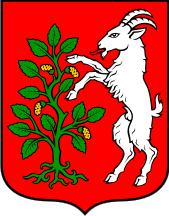 Grad ObrovacTrg dr. Franje Tuđmana 1, 23450 ObrovacIZRAĐIVAČ: 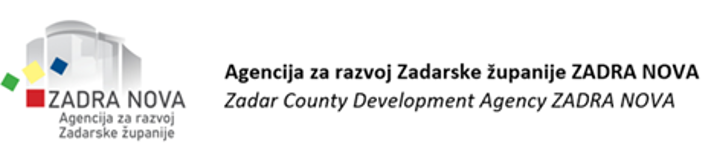 Agencija za razvoj Zadarske županije ZADRA NOVAPut Murvice 14, 23000 ZadarIzrazi koji se koriste u ovom dokumentu, a imaju rodno značenje, koriste se neutralno i odnose se jednako na muški i ženski spol.Angažman Agencije za razvoj Zadarske županije ZADRA NOVA na izradi Provedbenog programa omogućava projekt ZADRA NOVA ZA VAS, financiran iz Operativnog programa Konkurentnost i kohezija 2014.-2020., Europskog fonda za regionalni razvoj.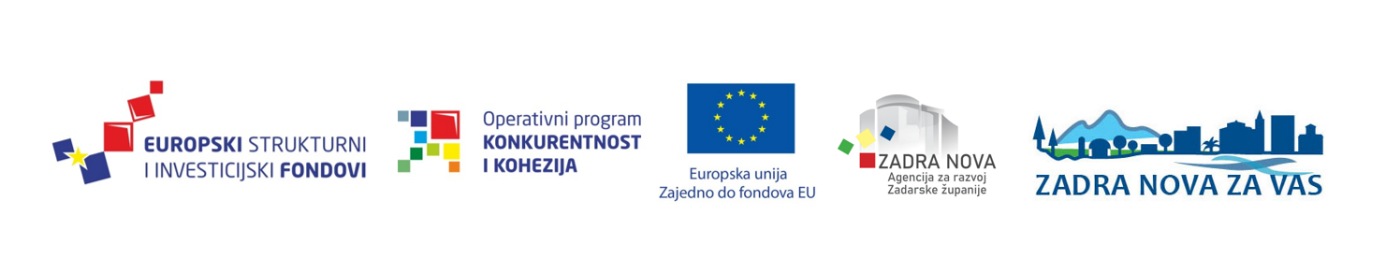 PREDGOVORProvedbeni program Grada Obrovca predstavlja kratkoročni akt strateškog planiranja kojim se pobliže opisuju prioritetne mjere i aktivnosti za osiguravanje provedbe ciljeva iz povezanih, hijerarhijski viših akata strateškog planiranja, te ujedno osigurava poveznica s proračunom Grada. Provedbeni program donosi Gradonačelnik kao izvršno tijelo Grada Obrovca za mandatno razdoblje od četiri godine. Struktura sadržaja Provedbenog programa definirana je metodologijom izrade strateških dokumenata, te je usklađena s višom razinom razvojnih dokumenata, odnosno Planom razvoja Zadarske županije 2021. - 2027. godine te s Nacionalnom razvojnom strategijom Republike Hrvatske do 2030. godine. Provedbeni program od iznimnog je značaja za Grad Obrovac kojim se preuzima odgovornost za gospodarski i društveni razvoj područja Grada, s ciljem određivanja smjernica budućeg razvoja. Provedba mjera provedbenog programa od ključne je važnosti za održivi razvoj Grada Obrovca, uzimajući u obzir prednosti i ograničenja Grada. U skladu sa svojim samoupravnim djelokrugom, primjena provedbenog programa Grada, utječe na povećanje prilagodljivosti i otpornosti na nepredviđene vanjske utjecaje, te smanjenje ekonomskih i socijalnih nejednakosti na području Grada Obrovca.UVODDjelokrug radaGrad Obrovac jedinica je lokalne samouprave, koja predstavlja prirodnu, gospodarsku i društvenu cjelinu povezanu zajedničkim interesima stanovništva. Sukladno odredbama Zakona o područjima županija, gradova i općina u Republici Hrvatskoj (NN 86/06, 125/06, 16/07, 95/08, 46/10, 145/10, 37/13, 44/13, 45/13, 110/15), čine je sljedeća naselja : Bilišane, Bogatnik, Golubić, Gornji Karin, Kaštel Žegarski, Komazeci, Krupa, Kruševo, Muškovci, Nadvoda, Obrovac, Zelengrad.Sjedište Grada Obrovca je u Obrovcu, Trg dr. Franje Tuđmana 1.Grad Obrovac je samostalan u odlučivanju u poslovima iz samoupravnog djelokruga u skladu s Ustavom Republike Hrvatske i zakonom, te podliježe samo nadzoru zakonitosti rada i akata tijela Grada Obrovca.Grad Obrovac u samoupravnom djelokrugu obavlja poslove lokalnog značaja kojima se neposredno ostvaruju prava građana, a koji nisu Ustavom ili zakonom dodijeljeni državnim tijelima i to osobito poslove koji se odnose na: uređenje naselja i stanovanje, prostorno i urbanističko planiranje, komunalno gospodarstvo,  brigu o djeci, socijalnu skrb, primarnu zdravstvenu zaštitu, odgoj i osnovno obrazovanje, kulturu, tjelesnu kulturu i šport, zaštitu potrošača, zaštitu i unapređenje prirodnog okoliša, protupožarnu zaštitu i civilnu zaštitu, promet na svom području, održavanje nerazvrstanih cesta, ostale poslove sukladno posebnim zakonima.Sadržaj i način obavljanja poslova iz samoupravnog djelokruga detaljnije se utvrđuju odlukama Gradskog vijeća i Gradonačelnika u skladu sa zakonom i Statutom Grada Obrovac.Ostvarujući zajednički interes u unapređivanju gospodarskog, društvenog i kulturnog razvitka, Grad Obrovac uspostavlja i održava suradnju s drugim jedinicama lokalne samouprave u zemlji i inozemstvu, u skladu sa zakonom i međunarodnim ugovorima. Gradsko vijeće donosi odluku o uspostavljanju suradnje, odnosno o sklapanju sporazuma (ugovora, povelje, memoranduma i sl.) o suradnji sa pojedinim jedinicama lokalne samouprave, kada ocijeni da postoji dugoročan i trajan interes za uspostavljanje suradnje i mogućnosti za njezino razvijanje.Vizija, misija i mandat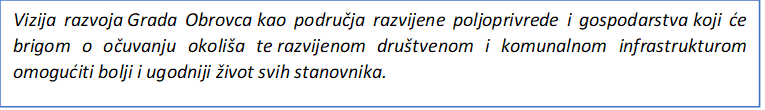 Misija gradske uprave Grada Obrovca je osiguranje pozitivnog okruženja i preduvjeta neophodnih za društveno - gospodarski održivi razvoj Grada, temeljen na razvoju poduzetništva i poljoprivrede, uz učinkovito upravljanje javnim resursima, zaštitu i valorizaciju prirodne i kulturne baštine te očuvanje okoliša Grada.Organizacijska strukturaOvlasti i obveze koje proizlaze iz samoupravnog djelokruga Grada podijeljene su između Gradskog vijeća, Gradonačelnika i upravnih tijela Grada. Tijela Grada su Gradsko vijeće i Gradonačelnik. Gradsko vijeće predstavničko je tijelo građana Grada Obrovca, koje donosi akte u okviru djelokruga Grada, te obavlja poslove iz samoupravnog djelokruga Grada te poslove državne uprave kad je to određeno zakonskim propisima. Radna tijela Gradskog vijeća su: Komisija za izbor i imenovanja, Komisija za Statut, Poslovnik i normativnu djelatnost te Mandatna komisija. Gradsko vijeće može osnivati i druga stalna i povremena radna tijela radi proučavanja i razmatranja pitanja iz djelokruga Gradskog vijeća, pripreme prijedloga odluka i drugih akata, te davanja mišljenja odnosno prijedloga u svezi s pitanjima koja su na dnevnom redu Gradskog vijeća. Djelokrug, način rada, te sastav radnih tijela utvrđuje Gradsko vijeće posebnim odlukama.   Ako zakonom ili drugim propisom nije utvrđeno tijelo nadležno za obavljanje poslova iz samoupravnog djelokruga, poslovi koji se odnose na uređivanje odnosa iz samoupravnog djelokruga u nadležnosti su Gradskog vijeća, dok su izvršni poslovi u nadležnosti Gradonačelnika. U slučaju da se ne može utvrditi nadležno tijelo, poslovi i zadaće u nadležnosti su Gradskog vijeća. Na području Grada Obrovca osnovani su mjesni odbori, kao oblici mjesne samouprave, a radi ostvarivanja neposrednog sudjelovanja građana u odlučivanju o lokalnim poslovima. Mjesni odbori na području Grada Obrovca su: Obrovac, Kruševo, Gornji Karin, Zelengrad, Bilišani, Krupa, Muškovci, Žegar i Golubić.Gradonačelnik nositelj je izvršne vlasti u Gradu, zastupa Grad, izabire se na neposrednim izborima na vrijeme od četiri godine. Gradonačelnik odgovoran je za ustavnost i zakonitost poslova u njegovom djelokrugu te akata upravnih tijela Grada Obrovca. Gradonačelnik podnosi gradskom vijeću dva puta godišnje izvješće o svom radu (polugodišnje izvješće).  Gradonačelnik ima jednog zamjenika, koji ga zamjenjuje u slučaju duže odsutnosti ili drugih razloga spriječenosti sukladno Statutu Grada Obrovca. Gradonačelnik može obavljanje određenih poslova iz svog djelokruga povjeriti zamjeniku, koji je dužan pridržavati se uputa Gradonačelnika. Povjeravanjem poslova iz svog djelokruga zamjeniku, odgovornost za njihovo obavljanje ne izuzima se od Gradonačelnika.  Za obavljanje poslova iz samoupravnog djelokruga Grada te obavljanje povjerenih poslova državne uprave, ustrojava se Jedinstveni upravni odjel. Jedinstveni upravni odjel neposredno izvršava i nadzire provođenje zakona i općih i pojedinačnih akata tijela Grada Obrovca, te je za zakonito i pravovremeno obavljanje poslova iz svoje nadležnosti odgovoran Gradonačelniku. 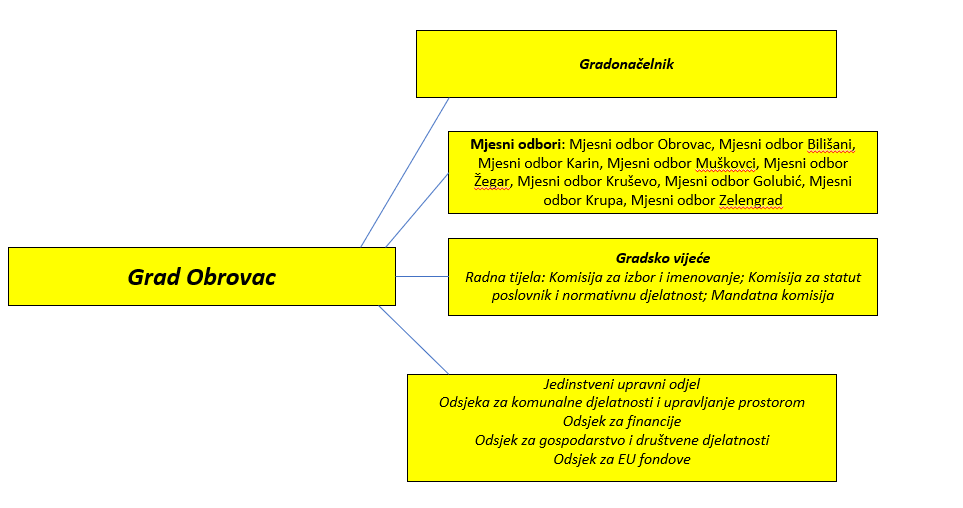 Slika 1. Organizacijska struktura Grada ObrovcaIzvor: Statut Grada Obrovca, Službene stranice Grada ObrovcaOPIS RAZVOJNIH IZAZOVA I RAZVOJNIH POTREBA GRADA OBROVCA1. Osnovna obilježja Grad Obrovac nalazi se u Zadarskoj županiji koja je smještena u središnjem dijelu Jadranske Hrvatske (NUTS II regija). Zadarska županija administrativno graniči sa Šibensko-kninskom, Primorsko goranskom i Ličko-senjskom županijom. Na istoku graniči sa Bosnom i Hercegovinom, dužina granice je 24 km, a međunarodna morska granica sa Italijom na zapadnoj strani iznosi 83,43 km. U urbanom sustavu Zadarske županije Grad Obrovac razmatra se u sklopu prostorno - analitičke cjeline Bukovice – prostor južno - velebitskog pobrđa. Područje Grada Obrovca se nalazi u središnjem dijelu Zadarske županije i čini ga 12 naselja: Bilišane, Bogatnik, Golubić, Gornji Karin, Kaštel Žegarski, Komazeci, Krupa, Kruševo, Muškovci, Nadvoda, Obrovac i Zelengrad.Obrovac se razvio na križanju putova za Zadar, Šibenik i Knin, podno Malog Alana i Prezida, a nalazi se uz rijeku Zrmanju, 12 km od njenog ušća u Novigradsko more. Od administrativnog i gospodarskog središta Zadarske županije – Grada Zadra je udaljen 48 km. Grad Obrovac je drugi grad po veličini iza Benkovca u Zadarskoj županiji, površina Grada Obrovca je 352,73 km2, a u ukupnoj površini Zadarske županije ima udio od 4,85 %. Prema Popisu stanovništva iz 2011. godine Grad Obrovac broji 4.323 stanovnika. Gustoća naseljenosti na području Grada iznosi 12 stanovnika na km2, što je skoro 4 puta manje od županijske razine koja iznosi 47 stanovnika na km2. Grad Obrovac spada u četvrtu skupinu jedinica lokalne samouprave s indeksom razvijenosti od 98,30. Zakonom o područjima županija, gradova i općina u Republici Hrvatskoj (NN/86/06, 125/06, 16/07, 95/08, 46/10, 145/10, 37/13, 44/13, 45/13, 110/15) – Odluka Ustavnog suda RH, 46/10, 145/10) utvrđeno je da je Grad Obrovac jedinica lokalne samouprave.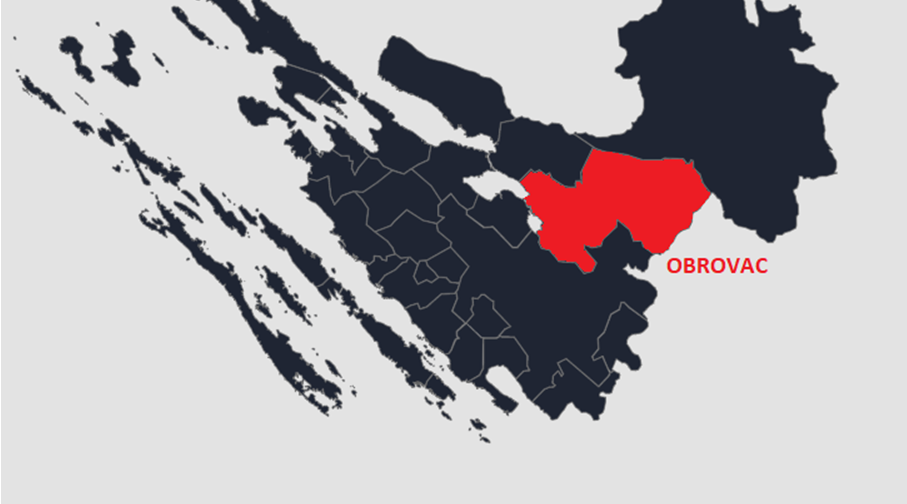 Slika 2. Geografski položaj Grada Obrovca, gradova i općina Zadarske županijeIzvor: ZADRA NOVA, 2021.1.1.Reljefne, geomorfološke i klimatske karakteristikeProstor Grada Obrovca geomorfološki smješten je u tri regionalne prostorne jedinice: gorskoga masiva Velebit, pobrđa Bukovice i doline Zrmanje. Gorski masiv južnog Velebita spada u tip borano -rasjednih i navlačnih struktura, a Bukovica u denudacijsko naplavni tip morfostruktura. Dominacija karbonatno-vapnenačkih dolomitnih naslaga područja, odredila je njegove tipske krške reljefne osobine. To su u glavnom tereni gologa i stjenovita krša s vrlo malo površinskih tokova.U geotektonskom smislu područje je podijeljenu u dvije tektonske jedinice: velebitsku i istarsko-dalmacijsku. Prvoj pripada njen manji sjeverni dio a drugoj središnji i južni dio. To je područje vrlo izražene seizmotektonske aktivnosti, posebno područje doline Zrmanje uz rasjede SZ-JI i Z-I gdje su očekivane magnitude potresa kreću do 7.Područje Grada Obrovca karakteriziraju dva klimatska podtipa: sub-mediteranskom klimom u priobalnom području mora i rijeka i planinskom klimom u najvišim predjelima gorskog masiva južnog Velebita. Pri tome je važno uzeti u obzir kako se primorje odlikuje vrlo blagim klimatskim obilježjima, dok su za Liku specifične izrazito oštre kontinentalne karakteristike što u konačnici dovodi do velikih temperaturnih razlika. Prema klimatološkim podacima navedenim u Prostornom planu Grada Obrovca na planini Ćelavac (1207 m) prosječna godišnja temperatura iznosi 14,4 ºC. Jedan od važnih klimatskih elemenata ovog prostora su i godišnje padaline, a karakteriziraju ga sušni ljetni i izrazito kišni zimski prostori. U prosjeku se na razini godine količine padalina kreću između 1057-1500 mm. Kako su ove količine padalina neravnomjerno raspoređene, utječu na intenzitet suše koja je problem u vegetacijskom periodu. Važna odrednica klimatskih karakteristika ovog područja su i vjetrovi. Prepoznatljivi vjetrovi za ovo područje su oni iz sjevernog kvadranta, naročito sjeveroistočnjak i istočnjak (bura). Bura je najučestalija u zimskim mjesecima kada se zna kretati i do 8 bofora u Velebitskom kanalu.1.2 StanovništvoU nastavku je obrađen razvoj stanovništva Grada Obrovca s obzirom na utjecaje koje ono može ostaviti na lokalno gospodarstvo, a posebice na aspekte radne snage i zaposlenja, gospodarski, socijalni i demografski razvoj ovog područja.Posljednjim službenim popisom stanovništva iz 2011. godine, Grad Obrovac imao je 4.323 stanovnika što predstavlja 2,54 % od ukupnog broja stanovnika Zadarske županije, odnosno 0,10 % od ukupnog broja stanovnika Hrvatske. Iz tablice 1 u kojoj je prikazana procjena broja stanovnika od 2011. – 2019. g. vidljivo je kako negativan demografski trend zaleđa Zadarske županije nije zaobišao ni Grad Obrovac u kojem je zabilježen jedan od većih padova broja stanovnika u Zadarskoj županiji od -15,59%.Tablica 1. Procjena broja stanovnika 2011.-2019.g. za Grad ObrovacIzvor: Procjena broja stanovnika u RH 2011.-2019.g., DZSPregledom popisa stanovništva iz 2011. godine u Gradu Obrovcu zabilježeno je 50,29 % stanovništva muškog, a 49,71 % ženskog spola. Prirodno kretanje stanovništva podrazumijeva omjer broja rođenih i umrlih u nekom razdoblju, a dinamika tog omjera u nekom razdoblju predstavlja prirodno kretanje stanovništva.Prirodno kretanje stanovništva u Gradu Obrovcu iskazano omjerom broja rođenih i umrlih u razdoblju od 2015. – 2019. g. ukazuje na izrazito negativne trendove. Obilježja prirodnog kretanja su negativan prirodni prirast (prosječno -31,60) te općenito nizak vitalni indeks Grada (prosječno 44,99).Iz tablice 2. vidljivo je kako je broj umrlih u opadanju zadnje tri godine promatranog razdoblja, međutim to opadanje je popraćeno i padom broja rođenih za to razdoblje izuzevši 2019. g. u kojoj je vidljiv blagi porast  u broju rođenih.Tablica 2. Prirodno kretanje stanovništva u Gradu Obrovcu 2015. – 2019.g.Izvor: Prirodno kretanje stanovništva 2015. – 2019. g., DZSAnalizirajući migracijsko kretanje na području Grada Obrovca, može se uočiti kako su najveće emigracije s analiziranog područja zabilježena prema inozemstvu, a nešto manje prema drugim jedinicama lokalne i područne samouprave u RH. Grad Obrovac pozitivan migracijski saldo imao je samo u 2012.g. nakon čega dolazi do negativnih promjena sve do 2019. g. kad se opet bilježi pozitivan trend. Tablica 3. Migracijska kretanja u Gradu Obrovcu 2011. – 2019. g.Izvor: Migracije stanovništva RH 2011. – 2019.g., DZS2. InfrastrukturaRazvoj prometne povezanosti utječe na razvoj nekog područja ponajviše u sociogeografskom području. Cijelo gospodarstvo, kao i posebice razvoj turizma, ovise o stupnju razvijenosti prometne infrastrukture određenoga područja i međupodručne povezanosti, stoga stavlja se naglasak na daljnji razvoj prometne infrastrukture.2.1. Prometna povezanostJadranska autocesta A1 (Zagreb – Split – Dubrovnik) čini okosnicu cjelokupne cestovne mreže na području Zadarske županije te ima najvažniju prometnu ulogu za ovo područje jer se radi o najkraćoj i najkvalitetnijoj trasi koja povezuje prostor Zadarske županije i južne Hrvatske  s unutrašnjim dijelovima Republike Hrvatske. S obzirom na to da autocesta ne prolazi kroz područje grada Obrovca, nekad izuzetno bitan geoprometni položaj slabi i njegov prometni značaj znatno opada.Za područje Grada Obrovca najbliži priključak na autocestu nalazi se na udaljenosti od 15 km, na izlazu Maslenica.Međutim, područje Grada Obrovca i dalje ima značajnu prometnu ulogu jer osigurava potrebnu alternativnu mogućnost prometnog povezivanju Zadarske županije i južne Hrvatske s unutrašnjosti RH.U tablici 4. prikazana je udaljenost Grada Obrovca od većih gradskih središta u Republici Hrvatskoj, sa pripadajućom cestovnom povezanošću.Tablica 4. Udaljenost Grada Obrovca od gradskih središtaIzvor:www.googlemaps.com
Analiza prometnica na području Grada Obrovca ukazuje na potrebu unaprjeđenja cestovne infrastrukture, postojeće prometnice su dotrajale konstrukcije te ne ispunjavaju tehničke elemente, a u naseljima nisu izgrađeni nogostupi. U gradu Obrovcu postoji autobusni kolodvor ali je izvan funkcije.Na području Grada Obrovca nalaze se i riječna luka i pristanište. Tip luke Grada Obrovca je nerazvrstana luka lokalnog značaja. Najbliži granični prijelaz Lička Kaldrma nalazi se na udaljenosti od 25 km. Grad Obrovac nema vlastiti željeznički kolodvor, a najbliži se nalazi na udaljenosti od 25 km u Gračacu. Za Grad Obrovac velik značaj ima i Zračna luka Zadar koja je locirana na udaljenosti manjoj od 30 km što čitavom području daje velike mogućnosti povezivanja na sustav zračnog prometa.2.2. Energetska infrastruktura Na području Grada Obrovca postoji nekoliko planiranih lokaliteta za izgradnju sunčanih elektrana. Jedna od njih u Kruševu za koju je izrađen UPU i ishođena je lokacijska dozvola za 50 MW snage.  Za iskorištavanje energije vjetra u svrhu proizvodnje električne energije izgrađena je vjetroelektrana VE Zelengrad instalirane snage 42MW. Vjetroelektrana Zadar 2. također se nalazi na području Grada.U blizini Grada Obrovca nalazi se Reverzibilna hidroelektrana Velebit koja služi kao glavna točka napajanja Zadarske županije te na godišnjoj razini prosječno proizvede 430 GWh. Prostornim planom Grada Obrovca predviđeno je planiranje izgradnje drugih mogućih izvora energije radi proizvodnje električne energije i zadovoljavanja drugih energetskih potreba. Također, potrebno je iskoristiti energiju vjetra i energiju sunca, s obzirom na to da na području Zadarske županije više ne postoje značajni potencijali za preferiranu proizvodnju električne energije.2.3. Infrastruktura vodnog gospodarstvaNa području Grada Obrovca postojeća vodoopskrba naselja najvećim dijelom riješena je putem Regionalnog vodovoda Sjeverne Dalmacije i nekoliko manjih lokalnih vodovoda. Navedenim sustavom vodoopskrba je osigurana za 45% stanovništva, dok ostali koriste sanitarno problematične najbliže lokalne izvore, bunare i kišnicu. Na području Grada Obrovca za sada riješenu vodoopskrbu imaju: grad Obrovac, naselje Karin, veći dio naselja Kruševo, naselje Bogatnik, naselje Kaštel Žegarski.Središnju ulogu vodoopskrbnog sustava ima crpna postaja Dolac preko koje se zahvaćena voda prenosi tlačnim cjevovodom do prekidne komore i vodospreme Milanci, zapremnine V=2000m3, od koje se dalje gravitacijom dovodi do svih naselja koja su priključena na Regionalni vodovod sjeverne Dalmacije. Crpna postaja Dolac je snabdijevana vodom iz izvora Sekulić, Dorinovac i Čavlinovac, no kako u ljetnim mjesecima kapaciteti navedenih izvora nisu dostatni, izgrađen je vodozahvat Berberov buk. Od Berberova buka voda se cjevovodom dovodi do bazena crpne postaje Dolac. Kapacitet dotoka vode je 1300 l/s. Crpna postaja Dolac je najizdašnije crpilište i iz njega se opskrbljuje najveći broj pitke vode u sustavu Vodovoda Zadar. Na području Grada Obrovca izgrađene su sljedeće vodne građevine koje ulaze u sastav Regionalnog vodovoda sjeverne Dalmacije : crpna postaja Dolac, dio gravitacionog čeličnog cjevovoda 1020 mm, ukupne dužine L= 1492,0 m, koji od prekidne komore Milanci dolazi do odvojka Bravarica, dio gravitacionog cjevovoda koji od odvojka Bravarica produžuje prema Benkovcu i Stankovcima, vodosprema Obrovac zapremine V=1 000 m3, vodosprema Karlovac zapremine V=1 000 m3, crpna postaja Karlovac, vodosprema Badže, prekidna komora Otišina zapremine V=1 000 m3, crpna postaja Donje polje, vodosprema Donje polje zapremine V=500 m3, vodosprema Ribnica zapremine V=700 m3, vodosprema Karin-Slana zapremine V=1 000 m3, crpna postaja Karin. U Žegarskom polju izgrađen je dio zasebnog vodovodnog sustava koji koristi vodu iz izvora Reljino vrelo. Do sada su izgrađene sljedeće vodne građevine: crpna postaja Relje, vodosprema Mijići, vodosprema Prndelj. Započeta je izgradnja vodnih građevina: crpna postaja Žegar, vodosprema Komazeci. Na području naselja Krupa i Golubić u izgradnji je zaseban vodovodni sustav koji koristi zahvat s izvora Krupa. Do sada su izgrađene: crpna postaja Krupa, vodosprema Mandići, vodosprema Runjeva Glavica, vodosprema Popina, prekidna komora 1. Opskrba vodom RHE Obrovac i nekoliko obližnjih zaseoka naselja Muškovci riješena je izgradnjom posebnog lokalnog vodovoda koji je priključen na vodospremu Milanci, a sastoji se od vodospreme Simići zapremine V=50 m3 i prekidne komore.Izgradnjom Regionalnog vodovoda sjeverne Dalmacije stvorene su pretpostavke za vodoopskrbu cjelokupnog područja Grada Obrovca, no još uvijek većina naselja nema riješenu opskrbu vodom iz ovog vodoopskrbnog sustava. Regionalnom vodovodu sjeverne Dalmacije nužna je dogradnja i modernizacija sustava kako bi se mogli uključiti novi potencijalni izvori i kako bi se vodoopskrbni sustav mogao proširiti na ne uključena naselja.Na području Grada Obrovca krajnji prijamnik svih otpadnih voda su: Novigradsko more i Karinsko more, odnosno rijeka Zrmanja i rijeka Krupa. Grad Obrovac ima djelomično izgrađen razdjelni sustav javne odvodnje, koja sakuplja sanitarne otpadne vode na lijevoj obali rijeke Zrmanje. Izgrađeni kanalizacijski sustav je razdjelnog tipa, što podrazumijeva da se sanitarne otpadne vode i oborinske vode odvode posebnim sustavima odvodnje. Dijelom izgrađena kanalizacijska mreža ima direktan ispust u rijeku Zrmanju bez ikakvog prethodnog pročišćavanja. S područja Grada Obrovca sve otpadne vode iz stambenih i ostalih objekata uglavnom se disponiraju u tlo, vodotoke ili u obalno more izravno bez ikakvog prethodnog pročišćavanja, pa otpadne tvari u znatnoj mjeri zagađuju podzemlje, vodotoke i obalno more. Otpadne vode najčešće se ispuštaju direktno u tlo preko upojnih jama. Manji broj novijih objekata rješava pojedinačno odvodnju svojih otpadnih voda preko septičkih jama, koje su najčešće propusne te na taj način štete okolišu.Na cjelokupnom području Grada Obrovca potrebnu je pažnju usmjeriti na osmišljavanje i izgradnju primjerenog sustava odvodnje kojim će se ostvariti kvalitetna zaštita cjelokupnog vodnog sustava od zagađivanja. Potrebno je dovršiti izgradnju razdjelnog sustava odvodnje s uređajem za pročišćavanje urbanih otpadnih voda.Kroz područje Grada Obrovca prolazi rijeka Zrmanja sa pritokom Krupom (i njenim pritocima Krnjezom) i Dobranicom, te Obrovača i Ljubičić. Rijeka Zrmanja čini jedan od većih vodotoka dalmatinskog sliva te za područje Grada Obrovca predstavlja najvažniji hidrološki potencijal. Kroz područje Grada Obrovca formiralo se više vodotoka bujičnog karaktera, osnovna karakteristika ovih bujičnih područja je postojanje jednog značajnog bujičnog vodotoka sa čitavim nizom pritoka čiji tok završava unutar kraškog polja ili melioracijskog područja. Djelovanjem brdskih voda ugrožene su značajne poljoprivredne površine. Svaki sustav zaštite od brdskih voda ovih područja usko je vezan ili je dio sustava obrane od poplava i sustava melioracijske odvodnje. Bujični tokovi koji prolaze kroz obalno područje nanose štetu privatnim objektima i prometnicama kad naiđu višegodišnje velike vode te je potrebno stalno ulaganje u radove i saniranje erodiranih područja.2.4. Gospodarenje otpadomTvrtka Loši d.o.o. je temeljem ugovora o koncesiji zadužena je za poslove sakupljanja mješovitog komunalnog otpada, a skupljeni komunalni otpad i pojedine vrste otpada se odvoze i odlažu na postojeće odlagalište otpada „Kljakovača“ u mjestu Bilišani. Tvrtka u vlasništvu Grada Obrovca Infra grad d.o.o. upravlja odlagalištem otpada. Miješani komunalni otpad se prikuplja putem tipiziranih kontejnera i kanti, spremnika od 120 i 240 l te kontejnera kapaciteta 1,1 m3 i 5 m3, dok se glomazni otpad skuplja putem kontejnera od 5 m3. Na području Grada Obrovca postavljeno je 9 zelenih otoka za prikupljanje odvojenog otpada, sa spremnicima za papir, staklo, plastiku i metal. Na području Grada Obrovca planirana je izgradnja reciklažnog dvorišta u poduzetničkoj zoni „Karlovac“, naselje Kruševo.Slika 3. Prikaz lokacije odlagališta „Kljakovača“ u odnosu na okolna područja.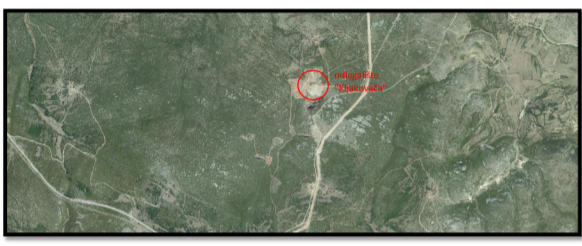 Izvor: Elaborat zaštite okoliša, Izmjena zahvata sanacije odlagališta komunalnog otpada ''Kljakovača'', Grad ObrovacOsnovni problem na području Grada Obrovca je bio  u činjenici da je odlagalište bilo  nepropisno uređeno i da se odlaganje otpada vršilo nekontrolirano, tj. ne provode se sve mjere kojima bi se smanjio štetan utjecaj na okolinu.U međuvremenu je  odlagalište sanirano  (i uređeno kao vodonepropusno sa sustavom sakupljanja procjednih voda i otplinjavanjem)  za prihvat novog otpada u skladu sa zakonskom regulativom. Uz navedeno potrebno je i jačati svijest stanovništva na području Grada Obrovca o očuvanju i zaštiti okoliša kako bi se otpad kontrolirano odlagao i spriječile se potencijalne štete i onečišćenja.2.5. Ostala komunalna infrastrukturaPitanje obavljanja i financiranja komunalnih djelatnosti, građenja i održavanja komunalne infrastrukture regulirano je Zakonom o komunalnom gospodarstvu (NN 68/18, 110/18, 32/20), kojim je definirano kako su jedinice lokalne samouprave dužne u donošenju i provođenju programa građenja i održavanja komunalne infrastrukture, poštovati javni interes i omogućiti ostvarivanje pojedinačnih interesa.Komunalne djelatnosti: odvodnja i pročišćavanje otpadnih voda, odvodnja atmosferskih voda, crpljenje, odvod i zbrinjavanje fekalija iz septičkih, sabirnih i crnih jama, održavanje čistoće, odlaganje komunalnog otpada, održavanje javnih zelenih površina, održavanje groblja, javna rasvjeta i održavanje oglašivačkih mjesta povjereni su na upravljanje trgovačkom društvu Infra-grad d.o.o. koja je u vlasništvu Grada Obrovca.Na području Grada Obrovca nužno je unaprjeđenje komunalne infrastrukture. Potrebno je izgraditi suvremenu kolničku konstrukciju i proširiti koridore postojeće cestovne mreže, kako bi se ostvarila bolja protočnost prometa kroz sva naselja, a za zaštitu pješaka nužna je izgradnja nogostupaU svim naseljima na području Grada Obrovca treba izgraditi mjesnu vodovodnu mrežu kako bi se riješila i poboljšala vodoopskrba cjelokupnog područja.Također, svim naseljima na području Grada Obrovca nužna je realizacija razdjelnog sustava odvodnje. Urbane otpadne vode svakog naselja treba sakupiti posebnim kolektorima i gravitacijom ili prepumpavanjem odvesti do glavnog kolektora i uređaja za pročišćavanje otpadnih voda s pripadajućim ispustom.3. GospodarstvoGeoprometni položaj, klimatska obilježja, prirodni resursi, tržišni uvjeti te infrastruktura koja je izgrađena u korist razvoja gospodarstva uvjetuju gospodarski razvoj Jedinica lokalne i područne samouprave.3.1. PoduzetništvoNa području Grada Obrovca 2019.g. bilo je aktivno ukupno 61 poduzeće s 248 zaposlenika. Radi se o poduzećima koja pripadaju kategorijama mikro, mala i srednja poduzeća. U strukturi gospodarstva Grada Obrovca najzastupljenija su mikro poduzeća i čine čak 86,89% od ukupnog broja svih poduzeća. Također, mikro poduzeća zapošljavaju najviše djelatnika, njih 138, odnosno 55,65% od ukupnog broja zaposlenih. U kategoriji malih poduzetnika posluje 7 tvrtki koje zapošljavaju 110 djelatnika, odnosno 44,35%, dok u kategoriji srednjih poduzeća djeluje samo 1 tvrtka koja ima samo jednog zaposlenika. Broj tvrtki na području Grada Obrovaca čini samo 1,19% od ukupnog broja tvrtki na razini Zadarske županije, što se tiče broja zaposlenih, postotak je još manji, tek 0,89%. U usporedbi s drugim JLS Zadarske županije Grad Obrovac je na 15. mjestu po broju zaposlenih u tvrtkama sa sjedištem na području Grada, dok je po broju tvrtki na 14. mjestu.Tablica 5. Broj tvrtki i broj zaposlenih u mikro, malim, srednjim i velikim tvrtkama u 2019. godiniIzvor: Osnovna analiza – Dodatak II.3.2. Poljoprivreda Obrovački kraj pripada krškom prostoru Bukovice, pa je zbog nedostatka većih poljoprivrednih površina bio orijentiran uglavnom na stočarstvo. Poljoprivredna tla u Gradu Obrovcu pripadaju smeđem tipu: crvenici, redzini i crnici, gledajući generalno, područje Grada Obrovca pogodno je za uzgoj svih submediteranskih kultura.Prema podacima Agencije za plaćanja u poljoprivredi, ribarstvu i ruralnom razvoju na području Grada Obrovca u Upisnik poljoprivrednika upisano je 324 poljoprivrednih gospodarstava od čega 27 u Bilišanima, 16 u Bogatniku, 26 u Golubiću, 19 u Gornjem Karinu, 14 u Kaštel Žegarskom, 3 u Komazecima, 23  u Krupi,  109 u Kruševu, 13 u Muškovcima, 22 u Nadvodi, 32 u Obrovcu te 20 u Zelengradu. Obiteljska poljoprivredna gospodarstva su činila 95,68% od ukupnog broja poljoprivrednih gospodarstava u 2020. godini. U tablici 6. vidljivo je kako broj poljoprivrednih gospodarstava kontinuirano raste.Grafikon 1. Struktura područja Grada Obrovca prema poljoprivrednoj površini i broju poljoprivrednih gospodarstava u 2019. g.Izvor: Upisnik poljoprivrednika, ARKOD, APPRRR, 2020., obrada ZADRA NOVATablica 6. Kretanje broja poljoprivrednih gospodarstava prema tipu u Gradu Obrovcu 2016. – 2020. g.Izvor: Upisnik poljoprivrednika, ARKOD, APPRRR, 2020., obrada ZADRA NOVAAnalizirajući broj poljoprivrednih gospodarstava po dobnoj strukturi nositelja, preko 47% nositelja poljoprivrednih gospodarstava je u dobi iznad 65 godina te ih zatim slijede nositelji u dobi od 56-60 godina koji čine 11,73% od ukupnog broja poljoprivrednih gospodarstava. Nositelji poljoprivrednih gospodarstava u dobi od 41-45 godina čine najmanji udio od 5,86% u ukupnom broj PG-a. Grafikonom 2. detaljnije je prikazan broj poljoprivrednih gospodarstava po dobi nositelja.Grafikon 2. Prikaz broja poljoprivrednih gospodarstava po dobi nositelja Izvor: Upisnik poljoprivrednika, ARKOD, APPRRR, 2020., obrada ZADRA NOVANa području Grada Obrovca 39% nositelja OPG-a ima završenu srednju školu dok fakultetsko obrazovanje ima samo 3,87% nositelja. Na razini Zadarske županije obrazovna struktura nositelja OPG-a je slična.  Iz analizirane obrazovne strukture može se uvidjeti potreba za poboljšanjem obrazovne strukture nositelja poljoprivrednih gospodarstava. Što je nužan preduvjet kako bi se napravio korak naprijed prema suvremenim tehnologijama i izazovima s kojima se poljoprivrednici susreću.Grafikon 3. Obrazovna struktura nositelja OPG-a u Gradu Obrovcu i RHIzvor: : Upisnik poljoprivreda, ARKOD, APPRRR, 2020., obrada ZADRA NOVA3.3. TurizamS obzirom na svoj prirodni položaj u kanjonu rijeke Zrmanje od koje je grad Obrovac podijeljen na dva dijela te svoju bogatu povijest, prirodne i kulturne znamenitosti, područje Grada Obrovca ima sve preduvjete da se razvije u snažno turističko područje.Također, sve veća popularnost ruralnog turizma zasigurno je jedna od predispozicija za jačanje i razvoj turizma na području Grada Obrovca.U tablici 7. prikazan je broj noćenja i dolazaka u Grad Obrovac od 2016. – 2019.g. te je iz iste vidljivo kako su u referentnom razdoblju i dolasci i noćenja u konstantnom porastu. U 2019.g. vidljivo je kako je od 2016.g. ukupan broj dolazaka porastao za 23,78% dok je noćenje u istom razdoblju poraslo za 52,70%, što je ostvarilo ukupan rast turističkih postelja za 76,48%. Analizirajući turistička kretanja može se primijetiti kako uvjerljivo većim brojem dolazaka i noćenja prevladavaju strani gostiTablica 7. Prikaz broja noćenja i dolazaka u Grad Obrovac od 2016. do 2019.g.Izvor: Turistička zajednica Zadarske županijePrema kompozitnom pokazatelju turističke razvijenosti područja koji je izrađen radi potrebe praćenja stupnja turističke razvijenosti i planiranja turističkog razvoja, Gradu Obrovcu je potrebno daljnje jačanje turizma i turističke infrastrukture. Na području Zadarske županije, Grad Obrovac prema indeksu turističke razvijenosti spada u III. kategoriju turističkih destinacija.Posljednjih godina Grad Obrovac bilježi rast u broju dolazaka i noćenja turista, međutim taj rast nije popraćen rastom kvalitete i promjenom turističke infrastrukture. U nadolazećem razdoblju nužno je razviti turističke i kulturne sadržaje te osmisliti način za razvoj kvalitetnog i održivog turizma.Slika 4. Indeks turističke razvijenosti 2020.g. Grada Obrovca po jedinicama lokalne samouprave Zadarske županije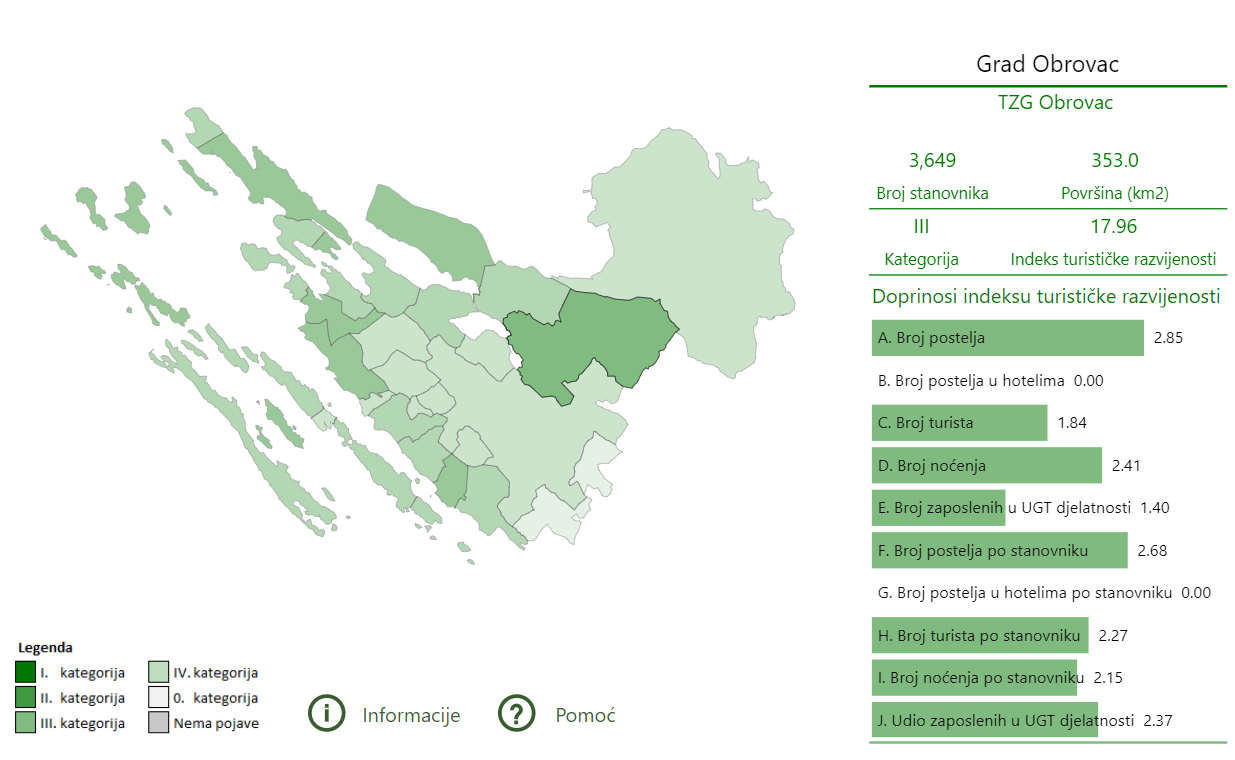 Izvor: Institut za turizam, http://www.iztzg.hr/hr/itr4. Društvena infrastrukturaGrad Obrovac unutar svog samoupravnog djelokruga obavlja poslove lokalnog značaja kojima se neposredno ostvaruju potrebe građana:Odgoj i obrazovanjeZdravstvena zaštita i socijalna skrb Kultura, sport i rekreacijaRazvoj institucija civilnog društva4.1. Odgoj i obrazovanje Na području Grada Obrovca djeluju jedan dječji vrtić, jedna osnovna škola, te jedna srednja škola.Analizom posljednja dva Popisa stanovništva utvrđeno je da broj djece u dobi 0-4 i 5-9 godina opada. U Gradu Obrovcu je broj djece u dobi 0-9 godina u među popisnom razdoblju smanjen za 29%. U sklopu proračuna, Grad izdvaja sredstva za učenike i studente u vidu sljedećih potpora:
- Nagrade učenicima srednje i osnovne škole
- Stipendije redovitim studentima
- Nabava knjiga za učenike srednjih školaDječji vrtić Obrovac osnovan je 1996. godine, a osnivač vrtića je Grad Obrovac. Dječji vrtić organizira i provodi programe odgoja, obrazovanja, zdravstvene zaštite, prehrane i socijalne skrbi djece rane i predškolske dobi.U okviru djelatnosti vrtić ostvaruje:- redovite programe njege, odgoja i obrazovanja, zdravstvene zaštite, prehrane i socijalne skrbi djece  rane i predškolske dobi koji su prilagođeni razvojnim potrebama djece te njihovim mogućnostima i  sposobnostima (10-satni i 5-satni program)
- programe predškole (2,5 satni program, od 150 do 250 sati godišnje)
- program ranog učenja engleskog jezika (3x30,40 min tjedno)Osnovna škola Obrovac osnovana je 1964. godine i ima tri područne škole: Karin, Kruševo i Žegar. Grafikon 4.prikazuje negativan trend broja učenika koji su se upisali u osnovnu školu Obrovac u razdoblju 2017. - 2021. godine. U 2021. godini broj učenika je smanjen za 8,29% u odnosu na 2017. godinu.Grafikon 4.Broj učenika upisanih u osnovnu školu Obrovac u razdoblju 2017.-2021.Izvor: Osnovna škola Obrovac, Godišnji plan i program škole Javni prijevoz na području ovih naselja dosta je loše organiziran tako da dnevna migracija učenika ovisi, uglavnom, o školskom prijevozu i roditeljima zbog čega se sve školske aktivnosti nastoje organizirati za vrijeme nastave što predstavlja sve veći problem. U školskoj godini 2021/2022. u Osnovnu školu Obrovac upisano je 166 učenika (od čega 88 učenika putnika), nastava se održava od 1 do 8 razreda, ukupno je 18 razrednih odjela, nastava se održava u jednoj smjeni, ukupan broj radnika u školi je 52 (od čega 39 učitelja), škola ima dvije specijalizirane učionice te 50 računala.Najveći problem u radu matične i svih područnih škole na području Grada Obrovca su prostorne manjkavosti.Matična škola izgrađena je 1966. godine bez dvorane i specijaliziranih učionica. Obnovom 2003. godine nekadašnja školska blagovaonica prenamijenjena je u informatičku učionicu, kuhinja u kotlovnicu, a 2005. sagrađena je mala športska dvorana. Bez obzira na stalan pad broja učenika i dalje ostaju prostorni problemi koji uvjetuju organizaciju nastave u ovoj školi što je najizraženije u nemogućnosti organizacije kabinetske nastave i prehrane učenika.U PŠ Kruševo ne postoji dvorana, igralište je u lošem stanju, a od specijaliziranih učionica postoji samo informatička. Smanjenjem broja razreda u razrednoj nastavi, najveća je učionica u školi prenamijenjena u prostor u kojem  se izvodi nastava TZK. Zahvaljujući angažmanu Grada Obrovca vanjsko je igralište presvučeno novim asfaltnim slojem i iscrtana igrališta za rukomet, košarku i odbojku, postavljene su konstrukcije za košarku, a škola je opremljena i poligonom za izvođenje nastave TZK.Zgrada PŠ Karin Gornji građena je još početkom 20. stoljeća i ne ispunjava minimalne uvjete za rad. Jedna učionica nalazi se u izdvojenoj zgradici, sanitarni čvor je izdvojen iz glavne zgrade. Zgrada je obnovljena nakon oslobođenja, ali je i vrijeme učinilo svoje. Zbog toga su prethodnih godina uređeni stropovi i izmijenjena vanjska stolarija, a prošle je godine izmijenjen krov i uređena fasada (troškovi iznose 283.910,69 kn). Također je nabavljen poligon za izvođenje nastave TZK.    Nakon nekoliko godina zaustavljanja trenda depopulacije, u školskoj godini 2021/2022 negativan trend je nastavljen jer je u 1. razred upisano samo 2 djece pa će se nastava odvijati u dva čista razredna odjela i u jednoj dvorazrednoj kombinaciji (I./II. razred). Uvedena je izborna nastava iz informatike te je jedna učionica prenamijenjena za informatičku u kojoj su postavljena prijenosna računala.PŠ Žegar sagrađena je 1989.godine. Nova škola s knjižnicom, kabinetima i sportskom dvoranom bila je najmodernija i najopremljenija, no tijekom Domovinskog rata je devastirana i nastali su veliki problemi oko njezina uređenja. Obnovljeno je školsko predvorje, sanitarni čvor i dvije učionice, a zahvaljujući sredstvima Grada Obrovca, obnovljena je i sportska dvorana. Tijekom 2020/2021. školske godine uređena je učionica, izmijenjena vanjska stolarija, nabavljene zavjese, pametna ploča i saniran dio krova (troškovi su iznosili oko 150.000,00 kn).Knjižnica postoji u matičnoj školi a sportska dvorana dostupna je učenicima matične škole i područne škole Žegar. Područna škola Kruševo i Karin imaju vanjsko igralište.Učenicima s posebnim potrebama omogućen je prilagođen program, a prilazi za invalide uređeni su u matičnoj školi i područnoj školi Karin. U sklopu dodatnih usluga, učenicima je omogućen prijevoz.Na području Grada djeluje i Srednja škola Obrovac koja omogućava nastavak školovanja osnovnoškolaca. Škola je osnovana 1973. godine i u javnom je vlasništvu. Nastavni se program sastoji od pet usmjerenja: opća gimnazija, ekonomist, instalater kućnih instalacija, prodavač i vodoinstalater.Broj učenika koji pohađaju srednju školu značajno se smanjuje gotovo za sva ponuđena usmjerenja u 2015. u odnosu na 2011. godinu, a ako se radi o povećanju (primjerice za instalatere kućnih instalacija i vodoinstalatersko usmjerenje) taj broj je neznatan (upisan je jedan učenik više).4.2. Zdravstvo i socijalna skrbDom zdravlja Zadarske županije je javna zdravstvena ustanova primarne zdravstvene zaštite koja obuhvaća sljedeće djelatnosti: obiteljsku medicinu, dentalnu zdravstvenu zaštitu, specijalističko-konzilijarnu zdravstvenu zaštitu (oralnu kirurgiju i ortodonciju), zubni rendgen, zdravstvenu zaštitu žena, zdravstvenu zaštitu predškolske djece, medicinu rada, patronažnu zdravstvenu zaštitu, zdravstvenu njegu u kući bolesnika i palijativnu skrb. U svom sastavu ima šest radnih jedinica od kojih je jedna u Gradu Obrovcu.Najbliža Opća bolnica nalazi se u Zadru na cestovnoj udaljenosti od 45,14 km.Socijalna skrb je djelatnost kojom se osiguravaju i ostvaruju mjere i programi namijenjeni socijalno ugroženim osobama, kao i osobama u nepovoljnim osobnim ili obiteljskim okolnostima, koji uključuju prevenciju, promicanje promjena, pomoć u zadovoljavanju osnovnih životnih potreba i podršku pojedincu, obiteljima i skupinama, s ciljem unapređenja kvalitete života i osnaživanja korisnika u samostalnom zadovoljavanju osnovnih životnih potreba te njihovog aktivnog uključivanja u društvo. Jedna od posebno ugroženih skupina na području grada Obrovca su stari, odnosno staračka domaćinstva.Na području grada Obrovca djeluje podružnica Centra za socijalnu skrb Zadar. Podružnica Obrovac zaprima sve podneske koji se odnose na područje njegove mjesne nadležnosti (privremeno uzdržavanje, posredovanje, otuđenje imovine djece i odraslih pod skrbništvom, pokretanje postupka skrbništva, određivanje osobnog imena djeteta, smještaj djece, suglasnost za maloljetnički brak i priznavanje poslovne sposobnosti prije punoljetnosti, prijave i podneske u slučajevima nasilja u obitelji, potrebe zaštite i dobrobiti djece, prijave policije o počinjenim kaznenim djelima, kao i inicijalne prijave o poremećaju ponašanja, zahtjeve za posvojenje, udomiteljstvo i sve druge zahtjeve iz sustava socijalne skrbi). Nadalje, inicira pokretanje mjera obiteljsko-pravne zaštite Centru za socijalnu skrb, odnosno njegovim odjelima po njihovim nadležnostima, daje podatke o obiteljskim prilikama nadležnim odjelima i drugim tijelima, te dostavlja potrebnu dokumentaciju. Područje koje Podružnica Obrovac pokriva prostorno je veliko, stanovništvo treba materijalnu pomoć, česte su socijalne intervencije zbrinjavanja, zaprimaju se obavijesti o nasilju u obitelji, teškim međuljudskim odnosima, o počinjenim kaznenim djelima, o poduzimanju mjera obiteljsko-pravne zaštite zbog zaštite interesa maloljetne djece i brojni drugi poslovi. Osim toga, neka su mjesta nepristupačna, dislocirana i prometno nepovezana što dodatno otežava rad.Na području Grada Obrovca provodi se i Program „Pomoć u kući“ pružajući usluge namijenjene osobama starijim od 65 godina koje žive same i/ili u prometno izoliranim naseljima. Namijenjena je i osobama mlađim od 65 godina, ako imaju znatne zdravstvene teškoće.Navedena usluga nudi sljedeće:pomoć u svakodnevnim kućanskim poslovimapomoć u održavanju osobne higijenepomoć u nabavljanju namirnica i lijekovapomoć u pripremi obrokasigurnost za korisnika i njegovu obiteljGradsko društvo Crvenog križa Obrovac organizira i provodi razne oblike pomaganja građana u duhu humanizma i solidarnosti, u skladu sa temeljnim načelima Međunarodnog pokreta Crvenog križa. Gradsko društvo Crvenog križa je neovisna i nevladina organizacija koja djeluje uz pomoć dobrovoljaca, kao i profesionalno angažiranog osoblja.4.3.Sustav zaštite i spašavanja U sklopu Policijske uprave zadarske, Policijska postaja Obrovac pokriva područje grada Obrovca s mjestima Bilišane, Bogatnik, Golubić, Gornji Karin, Kaštel Žegarski, Komazeci, Krupa, Kruševo, Muškovci, Nadvoda, Obrovac, Zelengrad, općinu Jasenice, Rovanjska, Zaton Obrovački, općinu Starigrad s mjestima Starigrad, Seline i Tribanj. Policijska postaja Obrovac uključuje dijelove Karinskog i Novigradskog mora, Podvelebitskog kanala i korito rijeke Zrmanje do Jankovića Buka. Poslovi koje policijska postaja obavlja na navedenom području su temeljni poslovi, kriminalistički i upravni.Na području Grada Obrovca aktivna su dva dobrovoljna vatrogasna društva: DVD Obrovac i DVD Žegar.  DVD Obrovac raspolaže s dva vozila i deset operativnih vatrogasaca, DVD Žegar raspolaže s jednim vozilom i deset operativnih vatrogasaca.Također, Područna vatrogasna zajednica Velebit nadležna je za vatrozaštitu na području Grada Obrovca te provodi preventivne mjere zaštite od požara i eksplozija, gašenje požara, spašavanje ljudi i imovine te ostale djelatnosti koje se odnose na zaštitu i spašavanje stanovništva i materijalnih dobara.4.4.Kulturna baštinaPodručje Grada Obrovca prepuno je kulturnih dobara od povijesnog, umjetničkog, arheološkog, antropološkog te znanstvenog značaja s obzirom na to da je područje Grada Obrovca kroz povijest bilo jedno od najvažnijih prometnih i trgovačkih središta.Kulturna dobra predstavljaju važan element u utvrđivanju identiteta cjelokupnog područja Grada Obrovca jer predstavljaju vrijedno nasljedstvo prošlih generacija.U registru kulturnih dobara Republike Hrvatske kao nematerijalno zaštićeno kulturno dobro registrirani su Posmrtni običaji vezani uz mirila i počivala dok je Manastir i crkva Uspenja Bogorodice registrirana i kao kulturno dobro nacionalnog značaja. Također, u registru kulturnih dobara Republike Hrvatske kao zaštićena kulturna dobra registrirani su: Arheološko nalazište Cvijina gradina, Arheološko nalazište Sv. Vid, Kulturni krajolik rijeke Krupe, Kulturno – povijesna cjelina grada Obrovca, Ostaci crkve Sv. Jurja na groblju, Donji most, Gornji most u blizini sela Prndelji, Crkva Sv. Josipa i Kudin most.Na području Grada Obrovca 1975. g. osnovan je Zavičajni muzej Obrovac koji djeluje u sastavu Pučkog otvorenog učilišta Obrovac. Posjeduje sedam zbirki putem kojih nastoji njegovati bogatu kulturno-povijesnu baštinu i prirodoslovno bogatstvo područja na kojem djeluje. Etnografska i prirodoslovna zbirka dostupne su javnosti.Stalni postav etnografske zbirke kroz prikaz narodne nošnje, obrade tekstilne niti i tkanja, izrade i ukrašavanja drvenih i muzičkih instrumenata, inventara vatrene kuće i keramičkih proizvoda objedinjuje tradicijski način života šireg obrovačkog područja uvjetovanog stoljetnom orijentiranošću stanovnika na stočarstvo (uzgoj ovaca i koza) i zemljoradnju. Zbirka sadržava odjevne predmete (narodna nošnja), inventar ognjišta, kućanske uporabne predmete, glazbala, alat i pribor, tkalački stan, škrinje, oruđe i oružje koji potječu iz mjesta Kruševo, Zelengrad, Bilišane, Krupa, Jasenice, Muškovci i Žegar, a nastali su tijekom 19. i 20. st.S ciljem očuvanja i njegovanja, te promicanja tradicije i kulturne baštine na području Grada Obrovca djeluju KUD Ruža Hrvatska, KUD Sv. Josip Obrovac i KUD Žegar Bogatnik. Svojim djelovanjem kroz pjesmu, ples i narodnu nošnju nastoje prenijeti tradicijsku baštinu na nove generacije. 4.5. Organizacije civilnog društva Prema Registru udruga Republike Hrvatske na području Grada Obrovca ukupno su registrirane 72 aktivne udruge.Među aktivnim udrugama na području Grada, nalaze se udruge s raznolikim djelokrugom rada: udruge za zaštitu okoliša i prirode, udruge za  razvoj poljoprivrede, sportskih udruga(2 nogometna kluba, ženski rukometni klub, boćarski klub, taekwondo klub, šahovski klub, 2 malonogometna kluba, 3 športsko ribolovne udruge), udruge za promicanje običaja i tradicije, lovačkog društva, Gradsko društvo Crvenog križa, udruga Hrvatskih vojnih invalida domovinskog rata, udruga za umirovljenike, itd. Udruge koje djeluju na području Grada Obrovca, omogućavaju građanima aktivno sudjelovanje u njihovom radu te da na taj način namire svoje društvene potrebe, razvijajući osjećaj društveno odgovornog ponašanja. Kroz organizaciju raznih događanja i natjecanja, doprinosi se zaštiti i očuvanju kulturne baštine te identiteta Grada Obrovca. Poticanje lokalnog stanovništva na aktivnije uključivanje u djelovanje udruga, odnosno veću razinu participacije, neophodno je kako bi se na taj način potaknuo društveni i kulturni razvoj cjelokupne zajednice. Usmjeravanje  posebice mladih za aktivnije sudjelovanje u radu udruga, poglavito udruga koje se bave očuvanjem kulturne baštine te tradicije Grada Obrovca, od važnosti je i za očuvanje identiteta i baštine Grada kroz buduće generacije.    POPIS PRIORITETA DJELOVANJA GRADA OBROVCAVizija razvoja Grada Obrovca kao područja razvijene poljoprivrede i gospodarstva koji će brigom o očuvanju okoliša te razvijenom društvenom i komunalnom infrastrukturom omogućiti bolji i ugodniji život svih stanovnika. Navedeno će se ostvarit će sinergijskim djelovanjem javnih politika raspoređenih u tri prioriteta djelovanja: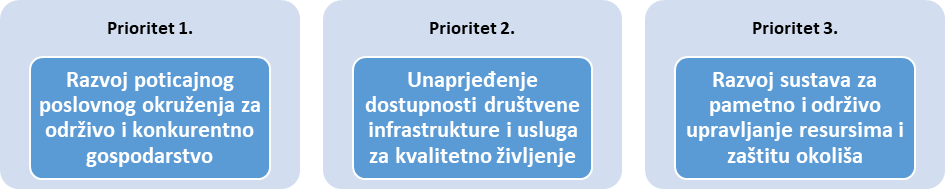 Prioritet 1. Razvoj poticajnog poslovnog okruženja za održivo i konkurentno gospodarstvo Razvoj konkurentnog i održivog gospodarstva na području Grada Obrovca može se ostvariti jedino izgradnjom poticajnog poslovnog okruženja. U mandatnom razdoblju do 2025. godine osobita pozornost usmjerit će se na razvoj, modernizaciju i jačanje kapaciteta poduzetničke infrastrukture i potpornih institucija kroz komunalno opremanje i uređenje poslovnih zona te kupnju poslovnih prostora u svrhu stvaranja adekvatnih poslovnih uvjeta za sve subjekte s područja Grada te sve potencijalne nove gospodarske subjekte. Društveni aspekti poljoprivredne proizvodnje, kulturno - povijesna baština te prirodna bogatstva predstavljaju snažno uporište te atrakcijski osnov u svrhu razvoja turizma Grada Obrovca. Grad Obrovac pripada III. kategoriji turističkih destinacija prema indeksu razvijenosti.  Nužna su daljnja ulaganja u razvoj sustava upravljanja destinacijom, kao i razvoj i unaprjeđenje turističke infrastrukture u vidu biciklističkih i pješačkih staza, postavljanja turističke signalizacije, uređenja turističkog informativnog centra. U ovom mandatnom razdoblju nužno je nastaviti razvijati turističke i kulturne sadržaje koji će poduprijeti postojeće razvojne politike u smjeru aktivnog, avanturističkog, ruralnog, kulturnog i eno-gastro turizma koji će doprinijeti razvoju cjelogodišnjeg turizma.  Zajednička promocija i upravljanje destinacijom kroz kooperativni rad s Turističkom zajednicom Grada Obrovca i susjednim TZ – ovima može pružiti dodatni iskorak u turizmu ovog područja.  Ulaganja u kulturnu i povijesnu baštinu u proteklom razdoblju omogućila su njenu kvalitetnu zaštitu, a u sljedećem razdoblju naglasak će se staviti na unapređenje sustava upravljanja, očuvanja i valorizacije kulturne i povijesne baštine te na poboljšanje kvalitete i dostupnosti kulturnih sadržaja na području Grada. Očuvanje i revitalizacija kulturno povijesne i prirodne baštine obnovom i uređenjem Cvijine gradine i gradine starog Obrovca ključne su aktivnosti u predstojećem mandatu gradonačelnika. Očuvanje i promocija nematerijalne baštine provest će se kroz daljnje poticanje udruga u kulturi i poticanje manifestacija u kulturi u funkciji očuvanja kulturnog identiteta grada, ali i kao segment turističkog razvoja. U svrhu povećanja usklađenosti odgojno-obrazovnog sustava s potrebama društva i gospodarstva na razini Grada Obrovca nastavit će se ulaganja u povećanje dostupnosti i osiguravanje jednakih uvjeta za sudjelovanje u programima ranog i predškolskog odgoja te svim razinama obrazovanja kroz  osiguravanje pristupačnosti ranog i predškolskog odgoja u okviru dječjeg vrtića Obrovac, ali i izgradnje novih kapaciteta kako bi se pokrile sve potrebe, potpomaganje učenika i studenata u njihovom obrazovanju kroz sufinanciranje javnoga prijevoza i stipendije. Izgradnja poticajnog poslovnog okruženja za održivo i konkurentno gospodarstvo te društvene infrastrukture i usluga za kvalitetno življenje nije ostvariva bez kompetentne, profesionalne i pouzdane javne uprave koja optimalno koristi sve svoje resurse. Tehnološka i digitalna tranzicija prema pametnom Gradu obuhvaćena je optimizacijom i unaprjeđenjem usluga i procesa, ali i jačanjem ljudskih potencijala Grada i povezanih javnopravnih tijela sudjelovanjem na brojnim seminarima i edukacijama. U mandatnom razdoblju rad svih gradskih službenika, odjela te povezanih društava Grada bit će transparentniji te će se omogućiti jednostavniji pristup informacijama. Kako bi se nadomjestio nedostatak financijskih kapaciteta Grada i podigla razina učinkovitosti poticat će se suradnja među svim akterima razvoja i to na svim razinama, od lokalne do međuregionalne i međunarodne. Za učinkovitije korištenje fondova EU te pripremu i provedbu razvojnih projekata Grada nužno je i unaprjeđenje sustava upravljanja imovinom u vlasništvu Grada i povezanih javnopravnih tijela, kao i nastavak katastarske izmjere i rješavanje imovinsko-pravnih pitanja.PRIORITET 1. Razvoj poticajnog poslovnog okruženja za održivo i konkurentno gospodarstvo u skladu je s Nacionalnom razvojnom strategijom Republike Hrvatske do 2030., i to: RAZVOJNIM SMJEROM 1 Održivo gospodarstvo i društvo, STRATEŠKIM CILJEM 1. Konkurentno i inovativno gospodarstvo te STRATEŠKIM CILJEM 2. Obrazovani i zaposleni ljudi.Provedba prioriteta 1. Razvoj poticajnog poslovnog okruženja za održivo i konkurentno gospodarstvo realizirat će se kroz jedanaest (11) provedbenih mjera:M.1.1.: Razvoj, modernizacija i jačanje kapaciteta poduzetničke infrastrukture i potpornih institucijaM.1.2.: Razvoj sustava upravljanja destinacijomM.1.3.: Razvoj i unaprjeđenje turističke infrastruktureM.1.4.: Unapređenje sustava upravljanja, očuvanja i valorizacije kulturne i povijesne baštineM.1.5.: Poboljšanje kvalitete i dostupnosti kulturnih sadržaja izvan urbanih područjaM.1.6.: Povećanje dostupnosti i osiguravanje jednakih uvjeta za sudjelovanje u programima ranog i predškolskog odgoja te svim razinama obrazovanja.M.1.7.: Poticanje razvoja obrazovnih programa kroz prekvalifikaciju, doškolovanje i osposobljavanjeM.1.8.: Optimizacija i digitalizacija usluga i procesa Grada i povezanih javnopravnih tijelaM.1.9.: Jačanje ljudskih potencijala Grada i povezanih javnopravnih tijelaM.1.10.: Razvoj civilnog društva i osnaženje kapaciteta i suradnje među svim akterima razvojaM.1.11.: Unaprjeđenje sustava upravljanja imovinom u vlasništvu Grada i povezanih javnopravnih tijelaPrioritet 2. Unaprjeđenje dostupnosti društvene infrastrukture i usluga za kvalitetno življenjeZa kvalitetno življenje i demografski opstanak Grada Obrovca  u sljedećem mandatnom razdoblju naglasak će se staviti na unaprjeđenje dostupnosti društvene infrastrukture i usluga za kvalitetno življenje. Razvoj i modernizacija zdravstvene infrastrukture i usluga u skladu sa standardima kvalitete i potrebama zajednice nastavit će se podupirati kroz potpore u osuvremenjivanju opreme i uvođenju telemedicine osiguravajući bržu i kvalitetniju zdravstvenu skrb. Razvoj i modernizacija infrastrukture i usluga socijalne skrbi u skladu sa standardima kvalitete i potrebama zajednice nastavit će se kroz potpore najugroženijima, posebno starijima i nemoćnima.Za zdrav i kvalitetan život nužno je daljnje ulaganje u unaprjeđenje športske infrastrukture i sustava za konkurentan natjecateljski sport, kao i unaprjeđenje dostupnosti rekreacije i tjelesnog vježbanja stanovnika Grada. Nastavit će se daljnja ulaganja u izgradnju i opremanje športskih dvorana, ali i vanjskih vježbališta i trim staza. Poticat će se rad udruga u športu i uključivanje što većeg broja stanovnika u šport i rekreaciju. Unaprjeđenje dostupnosti društvene infrastrukture i usluga namijenjeno je glavnom cilju, a to je demografskom oporavku Grada Obrovca. Kako bi se opadanje broja stanovnika zaustavilo, potrebna su daljnja ulaganja i to kroz razvoj i unaprjeđenje sustava potpora i programa te unaprjeđenje dostupnosti društvene infrastrukture za mlade i obitelji. Razvojem pratećih društvenih sadržaja, modernizacijom dječjeg vrtića, društvenih domova, dječjih igrališta, čitaonica i drugih sadržaja zaokružit će se  potreba za kvalitetnim usklađivanjem obiteljskog života i poslovnih obveza, kao i prilagodba ostale društvene infrastrukture potrebama obitelji s djecom. Izgradnja poticajnog okruženja za kvalitetno življenje prije svega se oslanja na izgradnju sigurnog okruženja, u tu svrhu nastavit će se ulaganja u jačanje ljudskih kapaciteta i uvjeta rada sigurnosnih službi i sustava civilne zaštite te povećanje djelotvornosti sustava za provedbu prevencije i smanjenja rizika te djelotvornosti odgovara kod katastrofa i tehničko-tehnoloških ugroza kroz aktivnosti financiranja rada sustava civilne zaštite, gorske službe spašavanja i protupožarne zaštite. PRIORITET 2. Razvoj poticajnog poslovnog okruženja za održivo i konkurentno gospodarstvo u skladu je s Nacionalnom razvojnom strategijom Republike Hrvatske do 2030., i to: RAZVOJNIM SMJEROM 2. Jačanje otpornosti na krize, STRATEŠKIM CILJEM 5. Zdrav, aktivan i kvalitetan život, STRATEŠKIM CILJEM 6. Demografska revitalizacija i bolji položaj obitelji te STRATEŠKIM CILJEM 7. Sigurnost za stabilan razvoj. Provedba prioriteta 2. Unaprjeđenje dostupnosti društvene infrastrukture i usluga za kvalitetno življenje realizirat će se kroz osam (8) provedbenih mjera:M.2.1.: Razvoj i modernizacija zdravstvene infrastrukture i usluga u skladu sa standardima kvalitete i potrebama zajednice, i razvoj telemedicine M.2.2.: Razvoj i modernizacija infrastrukture i usluga socijalne skrbi u skladu sa standardima kvalitete i potrebama zajedniceM.2.3.: Unaprjeđenje razine zdravstvene zaštite i socijalne skrbi na otocima i u ruralnim područjimaM.2.4.: Unaprjeđenje sportske infrastrukture i sustava za konkurentan natjecateljski sportM2.5.: Unaprjeđenje sportske infrastrukture i sustava predškolskog, školskog i akademskog sportaM.2.6.: Poticanje i unaprjeđenje dostupnosti rekreacije i tjelesnog vježbanja građanaM.2.7.: Unaprjeđenje dostupnosti društvene infrastrukture za mlade i obiteljiM.2.8.: Jačanje ljudskih kapaciteta i uvjeta rada sigurnosnih službi i sustava civilne zaštitePrioritet 3. Razvoj sustava za pametno i održivo upravljanje resursima i zaštitu okolišaGrad Obrovac leži na rijeci Zrmanji koja zbog svoje čistoće ima veliki značaj u vodnom bogatstvu Hrvatske. Navedeno čini obrovački okoliš osjetljivim na vanjske utjecaje i zahtijeva pametno i održivo upravljanje resursima i zaštitu okoliša. Zaštita okoliša i unaprjeđenje komunalne infrastrukture bit će u središtu ulaganja u ovom mandatnom razdoblju.Unapređenje sustava upravljanja, očuvanja i valorizacije prirodne baštine nastavit će se ulaganjem u zaštitu i čišćenje vodotoka Zrmanje. Kroz razvoj zelene infrastrukture na području Grada Obrovca ulagat će se u stvaranje zdravijeg i ugodnijeg okruženja kroz uređenje zelenih površina, zelenih otoka i drvoreda. Ulaganje u unaprjeđenje sustava gospodarenja komunalnim otpadom nastavit će se sanacijom nelegalnih odlagališta na području Grada. Izgradnjom reciklažnog dvorišta potaknut će se prijelaz na kružno gospodarstvo. Osjetljivo područje zaštitit će se kroz ulaganja u unaprjeđenje kvalitete i održivo upravljanje sustava vodoopskrbe i odvodnje (vodnog gospodarstva), a obuhvatit će se naselja Bilišani, Kobljani (Kruševo) i Krupa. Prioritetno ulaganje na području javne odvodnje je dogradnja kanalizacijskog sustava ugradnjom uređaja za pročišćavanje otpadnih voda u svrhu zaštite okoliša i omogućavanja održivog razvoja Grada s fokusom na zaštitu Zrmanje kao najznačajnijeg resursa. Izgradnja pročistača u Obrovcu te njegovo spajanje sa kanalizacijskim sustavom  predstavljalo bi krunu razvoja sustava odvodnje na području Grada. Unaprjeđenje kvalitete i razvoj male komunalne infrastrukture i usluga usmjerit će se na daljnja održavanja groblja te komunalno opremanje mjesta klupama, panoima i drugom malom komunalnom infrastrukturom. Kako bi se zadovoljile energetske potrebe Grada te unaprijedila energetska učinkovitost infrastrukture nastavit će se ulaganja u unapređenje, modernizaciju i razvoj energetske infrastrukture i sustava energoopskrbe, kao i povećanje energetske učinkovitosti infrastrukture i zgrada u javnom i privatnom sektoru kroz osuvremenjivanje sustava javne rasvjete te energetsku obnovu javnih zgrada. Uspostava sustava navodnjavanja Žegarskog polja te obnova pojilišta u Zelengradu će biti u fokusu razvoja poljoprivrede kao strateški bitne grane gospodarstva. Za pretežno tradicionalnu i zastarjelu primarnu proizvodnju koja je odlika cijelog područja, nužno je unaprjeđenje potporne infrastrukture kako bi se brojnim proizvođačima s područja Grada omogućili uvjeti za napredak i jačanje konkurentnosti svojih gospodarstava. Navedeno će se postići uređenjem tržnice u Obrovcu čime će lokalni proizvođači dobiti mogućnost trženja svojih proizvoda na suvremenoj i modernoj tržnici. Znatni vodni resursi Zrmanje i okolnih pritoka predstavljaju konkurentsku i razvojnu prednost koju je potrebno unaprijediti te u konačnici kapitalizirati. Također, potrebno je i poticati proces digitalizacije i osuvremenjivanja OPG – ova i njihovih proizvodnih praksi u svrhu povećanja otpornosti, produktivnosti i održivosti proizvodnje i prerade.Grad Obrovac odlikuje  dobra cestovna povezanost s glavnim razvojnim žarištima Zadarske županije i drugim županijama u Republici Hrvatskoj. Stanje predmetnih prometnica ukazuje na potrebu za  daljnjim ulaganja u razvoj mreže lokalnih i nerazvrstanih prometnica unutar samih naselja Grada, te razvoj cestovne infrastrukture prema planiranim gospodarskim zonama te dodatno razvoj prometa u mirovanju i biciklističkih staza te nogostupa što će se obuhvatiti mjerom Unapređenje infrastrukture i organizacije cestovnog prometa i prometa u mirovanju.Kvalitetna širokopojasna infrastruktura i elektroničke komunikacijske mreže vrlo velikog kapaciteta nužan je preduvjet razvoja u današnje doba 4. industrijske revolucije. Ulaganja Grada Obrovca u osiguravanje besplatnog pristupa Internetu realiziran će se kroz projekt WIFI4EU za naselje Obrovac, a nastavit će se kroz razvoj daljnjih projekata izgradnje širokopojasne infrastrukture i elektroničkih komunikacijskih mreže vrlo velikog kapaciteta.PRIORITET 3. Razvoj sustava za pametno i održivo upravljanje resursima i zaštitu okoliša u skladu je s Nacionalnom razvojnom strategijom Republike Hrvatske do 2030., i to: RAZVOJNIM SMJEROM 3. Zelena i digitalna tranzicija, STRATEŠKIM CILJEM 8. Ekološka i energetska tranzicija za klimatsku neutralnost, STRATEŠKIM CILJEM 10. Održiva mobilnost te STRATEŠKIM CILJEM 11. Digitalna tranzicija društva i gospodarstva.Provedba prioriteta 3. Razvoj sustava za pametno i održivo upravljanje resursima i zaštitu okoliša realizirat će se provedbom deset (10) provedbenih mjera:M.3.1.: Razvoj zelene infrastrukture na urbanim područjima i stvaranje zelenih gradovaM.3.2.: Unaprjeđenje sustava gospodarenja komunalnim otpadom i poticanje prijelaza na kružno gospodarstvoM.3.3.: Unaprjeđenje kvalitete i održivo upravljanje sustava vodoopskrbe i odvodnje (vodnog gospodarstva)M.3.4.: Unaprjeđenje kvalitete i razvoj male komunalne infrastrukture i uslugaM.3.5.: Unapređenje, modernizacija i razvoj energetske infrastrukture i sustava energoopskrbeM.3.6.: Povećanje energetske učinkovitosti infrastrukture i zgrada u javnom i privatnom sektoruM.3.7.: Razvoj potporne infrastrukture za potrebe poljoprivredne proizvodnjeM.3.8.: Poticanje uvođenja novih tehnologija i proizvodnih praksi za potrebe povećanja otpornosti, produktivnosti i održivosti poljoprivredne proizvodnjeM.3.9.: Unapređenje infrastrukture i organizacije cestovnog prometa i prometa u mirovanjuM.3.10.: Razvoj i izgradnja širokopojasne infrastrukture i elektroničkih komunikacijskih mreža vrlo velikog kapacitetaPOPIS PROVEDBENIH MJERA GRADA OBROVCAPrioritet 1. Razvoj poticajnog poslovnog okruženja za održivo i konkurentno gospodarstvo Prioritet 2. Unaprjeđenje dostupnosti društvene infrastrukture i usluga za kvalitetno življenjePrioritet 3. Razvoj sustava za pametno i održivo upravljanje resursima i zaštitu okolišaOKVIR ZA PRAĆENJE I IZVJEŠTAVANJEPraćenje napretka i izvještavanje o provedbi Provedbenog programa Grada Obrovca 2021. – 2025. odnosi se na proces prikupljanja, analize i usporedbe podataka o provedbi mjera, aktivnosti i projekata te ostvarivanju utvrđenih pokazatelja rezultata kojima se sustavno prati napredak provedbe mjera utvrđenih ovim aktom strateškog planiranja. Institucionalni okvir za praćenje i izvještavanje te rokovi i postupci praćenja i izvještavanja o provedbi Provedbenog programa Grada Obrovca 2021. – 2025. propisani su odredbama Zakona o sustavu strateškog planiranja i upravljanja razvojem Republike Hrvatske („Narodne novine“,br. 123/17) te Pravilnikom o rokovima i postupcima praćenja i izvještavanja o provedbi akata strateškog planiranja od nacionalnog značaja i od značaja za jedinice lokalne i područne (regionalne) samouprave („Narodne novine“, br. 6/19). Za potrebe praćenja napretka u provedbi mjera i ostvarivanju povezanih pokazatelja rezultata nositelji izrade provedbenog programa izvještavaju izvršno tijelo dva puta godišnje (polugodišnje izvješće i godišnje izvješće o provedbi provedbenog programa). Okvir za praćenje provedbe sadržan je u Prilogu 1., koji je sastavni dio ovog Provedbenog programa.PRILOZIPrilog 1. Tablični prikaz Provedbenog programa Grada Obrovca 2021. - 2025. (.XLSX)201120122013201420152016201720182019Muškarci2.1742.1582.1472.0081.9471.9181.8861.8761.893Žene2.1492.1312.1171.9721.8971.8601.8231.7721.756Ukupno4.3234.2894.2643.9803.8443.7783.7093.6483.649GodinaRođeniUmrliPrirodni prirastVitalni indeksPrirodni prirast Zadarske županijeVitalni indeks Zadarske županije20152567-4237,31-50475,7020162844-1663,64-37980,6020172368-4533,82-62771,0020182151-3041,18-44777,4020192449-2549,00-39579,60DoseljeniDoseljeniDoseljeniOdseljeniOdseljeniOdseljeniSaldo ukupne migracijeIz druge JLS ZŽIz druge županijeIz inozemstvaU drugu JLS ZŽU drugu županijuU inozemstvoSaldo ukupne migracije2011265851523352-2201227574042453612013235043403054-820142955125665221-24620151444433656103-942016203860474081-502017243243413250-242018203962563165-31201926467931355926GradUdaljenost (km)Cestovna povezanostSplit 156 E 65 i E 71Zadar 59,2 E 65/E71 i D424Rijeka 275 E 71 i E 65Zagreb 272 E 71Grad ObrovacGrad ObrovacZadarska ŽupanijaZadarska ŽupanijaBroj tvrtkiBroj zaposlenihBroj tvrtkiBroj zaposlenihMikro531384.7029.879Malo71103798.254Srednje11495.645Veliko0093.965Ukupno612485.13927.743Tip PG-a20162017201820192020OPG293292300314310Obrt11111Samoopskrbno poljoprivredno gospodarstvo000310Trgovačko društvo21343Ukupno296294304322324GodinaDolasciDolasciDolasciNoćenjaNoćenjaNoćenjaGodinaDomaćihStranihUkupnoDomaćih StranihUkupno2016.2.75112.45915.21059.471118.341177.8122017.2.72614.72417.45062.711134.753197.4642018.3.92714.43418.361125.081140.641265.7222019.4.02714.80018.827126.552144.966271.518SC 1. Konkurentno i inovativno gospodarstvoSC 1. Konkurentno i inovativno gospodarstvoSC 1. Konkurentno i inovativno gospodarstvoMjera 1.1.: razvoj, modernizacija i jačanje kapaciteta poduzetničke infrastrukture i potpornih institucijaMjera 1.1.: razvoj, modernizacija i jačanje kapaciteta poduzetničke infrastrukture i potpornih institucijaMjera 1.1.: razvoj, modernizacija i jačanje kapaciteta poduzetničke infrastrukture i potpornih institucijaSvrha provedbe mjereStvoriti učinkovito gospodarsko okruženje ulaganjem u poduzetničku poslovnu infrastrukturu .Stvoriti učinkovito gospodarsko okruženje ulaganjem u poduzetničku poslovnu infrastrukturu .Opis mjereMala i srednja poduzeća ključna su za konkurentnost i prosperitet gospodarstva. Ovom mjerom obuhvatit će se aktivnosti usmjerene na razvoj novih poslovnih zona, unaprijediti opremljenost postojećih poslovnih zona i potaknuti razvoj prateće infrastrukture. Prostornim planom uređenja planira se stvaranje poslovno-proizvodnih zona za smještanje opsežnijih sadržaja. Koordiniranim aktivnostima na daljnjem razvoju i unapređenju poslovnih zona te marketinškim aktivnostima potaknut će se domaći i inozemni poslovni subjekti na poslovanje u poslovnim zonama.Mala i srednja poduzeća ključna su za konkurentnost i prosperitet gospodarstva. Ovom mjerom obuhvatit će se aktivnosti usmjerene na razvoj novih poslovnih zona, unaprijediti opremljenost postojećih poslovnih zona i potaknuti razvoj prateće infrastrukture. Prostornim planom uređenja planira se stvaranje poslovno-proizvodnih zona za smještanje opsežnijih sadržaja. Koordiniranim aktivnostima na daljnjem razvoju i unapređenju poslovnih zona te marketinškim aktivnostima potaknut će se domaći i inozemni poslovni subjekti na poslovanje u poslovnim zonama.Ključne Aktivnosti1. Uspostava i komunalno opremanje poslovnih zona2. Jačanje malog i srednjeg poduzetništva1. Uspostava i komunalno opremanje poslovnih zona2. Jačanje malog i srednjeg poduzetništvaRok provedbe2021. – 2025.2021. – 2025.Pokazatelj rezultataPočetna vrijednostCiljana vrijednostBroj opremljenih poslovnih zona0 (2021.)2 (2025.)Površina opremljenih poduzetničkih zona (ha)0 (2021.)28  (2025.)DOPRINOS Prioritetima EUDIGITALNA TRASFORMACIJADOPRINOS CILJEVIMA ODRŽIVOG RAZVOJA UN AGENDE 2030SDG 9: Izgraditi prilagodljivu infrastrukturu, promicati uključivu i održivu industrijalizaciju i poticati inovativnost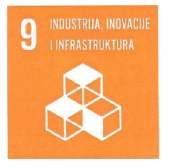 SC 1. Konkurentno i inovativno gospodarstvoSC 1. Konkurentno i inovativno gospodarstvoSC 1. Konkurentno i inovativno gospodarstvoMjera 1.2.: Razvoj sustava upravljanja destinacijomMjera 1.2.: Razvoj sustava upravljanja destinacijomMjera 1.2.: Razvoj sustava upravljanja destinacijomSvrha provedbe mjereOdrživi razvoj turizma Grada Obrovca kao destinacije suradnjom sa TZ Grada Obrovca.Održivi razvoj turizma Grada Obrovca kao destinacije suradnjom sa TZ Grada Obrovca.Opis mjereProvedbom ove mjere opremit će se i ojačati kapaciteti nositelja turističkog razvoja za učinkovito upravljanje destinacijom, ulagat će se u unaprjeđenje turističkog ekosustava, unaprijedit će se razina osposobljenosti djelatnika za praćenje, pripremu, provedbu i vrednovanje projekata u sektoru turizma, uspostaviti metodologija i sustav za koordiniranje organizacijom manifestacija, definirati metodologija i sustav za koordinaciju pri informiranju i promociji destinacije i drugih sličnih aktivnosti. Poticat će se i snažnije uključivanje poljoprivrednih i drugih kapaciteta u turističke lance vrijednosti, turistička valorizacija prirodne i kulturne baštine te razvoj posebnih oblika turizma, a osobito aktivnog turizma, ciklo turizma, agroturizma, eno-gastro turizma.Provedbom ove mjere opremit će se i ojačati kapaciteti nositelja turističkog razvoja za učinkovito upravljanje destinacijom, ulagat će se u unaprjeđenje turističkog ekosustava, unaprijedit će se razina osposobljenosti djelatnika za praćenje, pripremu, provedbu i vrednovanje projekata u sektoru turizma, uspostaviti metodologija i sustav za koordiniranje organizacijom manifestacija, definirati metodologija i sustav za koordinaciju pri informiranju i promociji destinacije i drugih sličnih aktivnosti. Poticat će se i snažnije uključivanje poljoprivrednih i drugih kapaciteta u turističke lance vrijednosti, turistička valorizacija prirodne i kulturne baštine te razvoj posebnih oblika turizma, a osobito aktivnog turizma, ciklo turizma, agroturizma, eno-gastro turizma.Ključne Aktivnosti1. Upravljanje destinacijom 2. Marketinške aktivnosti u turizmu3. Razvoj popratnih turističkih sadržaja1. Upravljanje destinacijom 2. Marketinške aktivnosti u turizmu3. Razvoj popratnih turističkih sadržajaRok provedbe2021. – 2025.2021. – 2025.Pokazatelj rezultataPočetna vrijednostCiljana vrijednostUkupan broj turističkih noćenja271 518 (2019.)350 000  (2025.)Ukupan broj turističkih dolazaka18.827 (2019.)40.000 (2025.)DOPRINOS Prioritetima EUZELENA TRANZICIJADIGITALNA TRANSFORMACIJADOPRINOS CILJEVIMA ODRŽIVOG RAZVOJA UN AGENDE 2030SDG 8
Promicati ravnomjeran, uključivi i održivi gospodarski rast, punu i produktivnu zaposlenost i dostojan posao za sve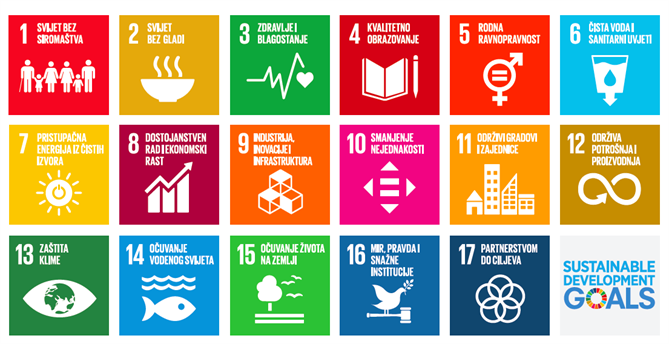 SC 1. Konkurentno i inovativno gospodarstvoSC 1. Konkurentno i inovativno gospodarstvoSC 1. Konkurentno i inovativno gospodarstvoMjera 1.3.: Razvoj i unaprjeđenje turističke infrastruktureMjera 1.3.: Razvoj i unaprjeđenje turističke infrastruktureMjera 1.3.: Razvoj i unaprjeđenje turističke infrastruktureSvrha provedbe mjereOdrživi razvoj turizma Grada Obrovca modernizacijom i unaprjeđenjem javne turističke infrastrukture.Održivi razvoj turizma Grada Obrovca modernizacijom i unaprjeđenjem javne turističke infrastrukture.Opis mjereZnačajniji razvoj turizma Grada Obrovca kao održive i prepoznatljive turističke destinacije postići će se ulaganjem u unaprjeđenje turističkog ekosustava, razvojem cikloturizma i povezane infrastrukture, uspostavom turističkog informativnog centra te postavljanjem turističke signalizacije. Provedbene aktivnosti u sklopu ove mjere obuhvatit će izradu i pripremu projektno - tehničke dokumentacije, apliciranje projekata na vanjske izvore financiranja te izgradnju i unapređenje javne turističke infrastrukture kao što su šetnice, biciklističke staze, javni prostori, sportsko-rekreativni sadržaji, tematski putovi i drugi sadržaji u funkciji razvoja turizma. Također će se izgraditi i unaprijediti privatna turistička infrastruktura kao što su smještajni objekti, ugostiteljski objekti, šetnice, sportsko-rekreacijski sadržaji i dr.Značajniji razvoj turizma Grada Obrovca kao održive i prepoznatljive turističke destinacije postići će se ulaganjem u unaprjeđenje turističkog ekosustava, razvojem cikloturizma i povezane infrastrukture, uspostavom turističkog informativnog centra te postavljanjem turističke signalizacije. Provedbene aktivnosti u sklopu ove mjere obuhvatit će izradu i pripremu projektno - tehničke dokumentacije, apliciranje projekata na vanjske izvore financiranja te izgradnju i unapređenje javne turističke infrastrukture kao što su šetnice, biciklističke staze, javni prostori, sportsko-rekreativni sadržaji, tematski putovi i drugi sadržaji u funkciji razvoja turizma. Također će se izgraditi i unaprijediti privatna turistička infrastruktura kao što su smještajni objekti, ugostiteljski objekti, šetnice, sportsko-rekreacijski sadržaji i dr.Ključne Aktivnosti 1. Razvoj biciklističkih i pješačkih staza2. Turistički informativni centar3. Turistička signalizacija1. Razvoj biciklističkih i pješačkih staza2. Turistički informativni centar3. Turistička signalizacijaRok provedbe2021. – 2025.2021. – 2025.Pokazatelj rezultataPočetna vrijednostCiljana vrijednostBroj smještajnih jedinica (postelja i pomoćnih postelja) u turizmu1.570 (2019.)2000 (2025.)DULJINA uređenih biciklističkih i pješačkih staza (KM)30,9 (2021.)100 (2025.)BROJ POSTAVLJENE TURISTIČKE SIGNALIZACIJE25 (2021.)300 (2021.)DOPRINOS Prioritetima EUZELENA TRANZICIJADIGITALNA TRANSFORMACIJADOPRINOS CILJEVIMA ODRŽIVOG RAZVOJA UN AGENDE 2030SDG 8
Promicati ravnomjeran, uključivi i održivi gospodarski rast, punu i produktivnu zaposlenost i dostojan posao za sveSC 1. Konkurentno i inovativno gospodarstvoSC 1. Konkurentno i inovativno gospodarstvoSC 1. Konkurentno i inovativno gospodarstvoMjera 1.4.: Unapređenje sustava upravljanja, očuvanja i valorizacije kulturne i povijesne baštineMjera 1.4.: Unapređenje sustava upravljanja, očuvanja i valorizacije kulturne i povijesne baštineMjera 1.4.: Unapređenje sustava upravljanja, očuvanja i valorizacije kulturne i povijesne baštineSvrha provedbe mjereOčuvati, zaštititi i promovirati kulturno-povijesnu baštinu, odnosno tradicije i običaje stanovnika Grada Obrovca.Očuvati, zaštititi i promovirati kulturno-povijesnu baštinu, odnosno tradicije i običaje stanovnika Grada Obrovca.Opis mjereS ciljem pojačane valorizacije kulturne, povijesne i prirodne baštine Grad Obrovac će u idućem razdoblju nastaviti ulaganja u očuvanju tradicijske baštine u vidu obnove i promocije materijalne kulturno – povijesne  i tradicijske baštine. Navedeno će Gradu pružiti značajan resurs za upoznavanje lokalnog stanovništva sa vlastitom poviješću kao i dodatnu promotivnu ponudu turističkog sadržaja svim zainteresiranim posjetiteljima.S ciljem pojačane valorizacije kulturne, povijesne i prirodne baštine Grad Obrovac će u idućem razdoblju nastaviti ulaganja u očuvanju tradicijske baštine u vidu obnove i promocije materijalne kulturno – povijesne  i tradicijske baštine. Navedeno će Gradu pružiti značajan resurs za upoznavanje lokalnog stanovništva sa vlastitom poviješću kao i dodatnu promotivnu ponudu turističkog sadržaja svim zainteresiranim posjetiteljima.Ključne Aktivnosti1. Aktivnosti rekonstrukcije i sanacije spomenika kulturno – povijesne i tradicijske baštine2. Izrade stručnih podloga, dokumentacije te programa u kojima je fokus na zaštiti, obnovi i valorizaciji kulturno – povijesnih objekata3. Ulaganja u zaštitu materijalne i nematerijalne kulturne baštine te očuvanje i promociju kulturnih i povijesnih vrijednosti i sl.1. Aktivnosti rekonstrukcije i sanacije spomenika kulturno – povijesne i tradicijske baštine2. Izrade stručnih podloga, dokumentacije te programa u kojima je fokus na zaštiti, obnovi i valorizaciji kulturno – povijesnih objekata3. Ulaganja u zaštitu materijalne i nematerijalne kulturne baštine te očuvanje i promociju kulturnih i povijesnih vrijednosti i sl.Rok provedbe2021. – 2025.2021. – 2025.Pokazatelj rezultataPočetna vrijednostCiljana vrijednostbroj obnovljenih objekata kulturne baštine1 (2021.)5 (2025.)DOPRINOS Prioritetima EUDIGITALNA TRANSFORMACIJADOPRINOS CILJEVIMA ODRŽIVOG RAZVOJA UN AGENDE 2030SDG 8
Promicati ravnomjeran, uključivi i održivi gospodarski rast, punu i produktivnu zaposlenost i dostojan posao za sveSC 1. Konkurentno i inovativno gospodarstvoSC 1. Konkurentno i inovativno gospodarstvoSC 1. Konkurentno i inovativno gospodarstvoMjera 1.5. : Poboljšanje kvalitete i dostupnosti kulturnih sadržaja Mjera 1.5. : Poboljšanje kvalitete i dostupnosti kulturnih sadržaja Mjera 1.5. : Poboljšanje kvalitete i dostupnosti kulturnih sadržaja Svrha provedbe mjereOsmisliti nove programe i manifestacije, oplemeniti društveni život Grada Obrovca te promovirati kulturno nasljeđe, tradiciju i običaje Grada.Osmisliti nove programe i manifestacije, oplemeniti društveni život Grada Obrovca te promovirati kulturno nasljeđe, tradiciju i običaje Grada.Opis mjereUz izgradnju potrebne infrastrukture, za daljnji razvitak i očuvanje kulturne baštine, potrebno je postojeće programe podignuti na višu razinu kao i osmisliti nove programe i manifestacije kojima se promoviraju kulturno nasljeđe, tradicija i običaji Grada. Uz potporu i podržavanje rada kulturnih udruga i društava, kako bi se njihovi kapaciteti ojačali, te na taj način djelovanjem kroz društva i udruge i osmišljavanjem i podupiranjem odnosno sufinanciranjem novih programa i događanja doprinijelo revitalizaciji kulturne baštine na području Grada Obrovca. Uz izgradnju potrebne infrastrukture, za daljnji razvitak i očuvanje kulturne baštine, potrebno je postojeće programe podignuti na višu razinu kao i osmisliti nove programe i manifestacije kojima se promoviraju kulturno nasljeđe, tradicija i običaji Grada. Uz potporu i podržavanje rada kulturnih udruga i društava, kako bi se njihovi kapaciteti ojačali, te na taj način djelovanjem kroz društva i udruge i osmišljavanjem i podupiranjem odnosno sufinanciranjem novih programa i događanja doprinijelo revitalizaciji kulturne baštine na području Grada Obrovca. Ključne Aktivnosti1. Financiranje rada kulturnih društava2.Organizacija kulturnih, vjerskih, zabavnih i drugih manifestacija3. Promicanje kulture i kulturnih sadržaja1. Financiranje rada kulturnih društava2.Organizacija kulturnih, vjerskih, zabavnih i drugih manifestacija3. Promicanje kulture i kulturnih sadržajaRok provedbe2021. – 2025.2021. – 2025.Pokazatelj rezultataPočetna vrijednostCiljana vrijednostbroj organiziranih kulturnih manifestacija2 (2021.)20(2025.)broj korisnika pokretne knjižnice66 (2021.)100 (2025.)DOPRINOS Prioritetima EUDIGITALNA TRANSFORMACIJADOPRINOS CILJEVIMA ODRŽIVOG RAZVOJA UN AGENDE 2030SDG 8
Promicati ravnomjeran, uključivi i održivi gospodarski rast, punu i produktivnu zaposlenost i dostojan posao za sveSC 2. obrazovani i zaposleni ljudiSC 2. obrazovani i zaposleni ljudiSC 2. obrazovani i zaposleni ljudiMjera 1.6. : Povećanje dostupnosti i osiguravanje jednakih uvjeta za sudjelovanje u programima ranog i predškolskog odgoja te svim razinama obrazovanja Mjera 1.6. : Povećanje dostupnosti i osiguravanje jednakih uvjeta za sudjelovanje u programima ranog i predškolskog odgoja te svim razinama obrazovanja Mjera 1.6. : Povećanje dostupnosti i osiguravanje jednakih uvjeta za sudjelovanje u programima ranog i predškolskog odgoja te svim razinama obrazovanja Svrha provedbe mjereUlaganje u odgojno-obrazovni sustav kako bi se omogućili jednaki uvjeti za sudjelovanje u programima ranog i predškolskog odgojaUlaganje u odgojno-obrazovni sustav kako bi se omogućili jednaki uvjeti za sudjelovanje u programima ranog i predškolskog odgojaOpis mjereUlaganje u odgoj i obrazovanje predstavlja temelj svake zajednice, pa tako povećanje dostupnosti i osiguravanje jednakih uvjeta za sudjelovanjem u programima ranog i predškolskog odgoja te svih razina obrazovanja predstavlja nužnost. Rekonstrukcija dječjeg vrtića uslijed nedostatka kapaciteta predstavlja ključnu aktivnost u okviru provedbe ove mjere. No, potrebna su daljnja ulaganja u odgojno-obrazovni sustav, kako bi se dostigli suvremeno odgojno-obrazovni standardi te proširili kapaciteti u skladu s demografskim projekcijama Grada. Ova mjera obuhvaća poboljšanje kvalitete odgojno-obrazovnih programa svim dobnim skupinama, aktivnosti sufinanciranja javnog prijevoza učenika srednjih škola, sufinanciranja knjiga za učenike osnovne škole, aktivnosti stipendiranja srednjoškolskih učenika i studenata, te izgradnje i opremanja novog dječjeg vrtića.Ulaganje u odgoj i obrazovanje predstavlja temelj svake zajednice, pa tako povećanje dostupnosti i osiguravanje jednakih uvjeta za sudjelovanjem u programima ranog i predškolskog odgoja te svih razina obrazovanja predstavlja nužnost. Rekonstrukcija dječjeg vrtića uslijed nedostatka kapaciteta predstavlja ključnu aktivnost u okviru provedbe ove mjere. No, potrebna su daljnja ulaganja u odgojno-obrazovni sustav, kako bi se dostigli suvremeno odgojno-obrazovni standardi te proširili kapaciteti u skladu s demografskim projekcijama Grada. Ova mjera obuhvaća poboljšanje kvalitete odgojno-obrazovnih programa svim dobnim skupinama, aktivnosti sufinanciranja javnog prijevoza učenika srednjih škola, sufinanciranja knjiga za učenike osnovne škole, aktivnosti stipendiranja srednjoškolskih učenika i studenata, te izgradnje i opremanja novog dječjeg vrtića.Ključne Aktivnosti1. Rekonstrukcija dječjeg vrtića Obrovac2. Redovna djelatnost vrtića i provedba predškolskog odgoja3. Unaprjeđenje uvjeta za predškolski odgoj4. Unaprjeđenje uvjeta za obrazovanje5. Dodjela stipendija za visoko i srednjoškolsko obrazovanje1. Rekonstrukcija dječjeg vrtića Obrovac2. Redovna djelatnost vrtića i provedba predškolskog odgoja3. Unaprjeđenje uvjeta za predškolski odgoj4. Unaprjeđenje uvjeta za obrazovanje5. Dodjela stipendija za visoko i srednjoškolsko obrazovanjeRok provedbe2021. – 2025.2021. – 2025.Pokazatelj rezultataPočetna vrijednostCiljana vrijednostBroj rekonstruiranih dječjih vrtića0  (2021.)1 (2025.)Broj upisane djece u vrtić i predškolske programe55 (2021.)85 (2025.)Broj učenika koji primaju subvencije za prijevoz i udžbenike335 (2021.)350 (2025.)Broj stipendista učenika i studenata56 (2021.)60 (2025.)DOPRINOS Prioritetima EUDIGITALNA TRANSFORMACIJADOPRINOS CILJEVIMA ODRŽIVOG RAZVOJA UN AGENDE 2030SDG 4
Osigurati uključivo i pravedno obrazovanje i promicati prilike za cjeloživotno učenje svim ljudimaSC 2. OBRAZOVANI I ZAPOSLENI LJUDI  SC 2. OBRAZOVANI I ZAPOSLENI LJUDI  SC 2. OBRAZOVANI I ZAPOSLENI LJUDI  MJERA 1.7.: POTICANJE RAZVOJA OBRAZOVNIH PROGRAMA KROZ PREKVALIFIKACIJU, DOŠKOLOVANJE I OSPOSOBLJAVANJE  MJERA 1.7.: POTICANJE RAZVOJA OBRAZOVNIH PROGRAMA KROZ PREKVALIFIKACIJU, DOŠKOLOVANJE I OSPOSOBLJAVANJE  MJERA 1.7.: POTICANJE RAZVOJA OBRAZOVNIH PROGRAMA KROZ PREKVALIFIKACIJU, DOŠKOLOVANJE I OSPOSOBLJAVANJE  SVRHA PROVEDBE MJERE Kreirati kvalitetne obrazovne programe prekvalifikacije u svrhu povećanja produktivnosti i kvalitete radne snage. Kreirati kvalitetne obrazovne programe prekvalifikacije u svrhu povećanja produktivnosti i kvalitete radne snage. OPIS MJERE Budući da je učenje kontinuirani proces usvajanja znanja tijekom cijelog života potrebno je dodatno poticati razvoj obrazovnih programa za prekvalifikaciju, doškolovanje i osposobljavanje.  Grad Obrovac će ulaganjem u jačanje kapaciteta nastavnog osoblja i primjenom kvalitetnih programa obrazovanja doprinijeti provedbi predmetne mjere. Budući da je učenje kontinuirani proces usvajanja znanja tijekom cijelog života potrebno je dodatno poticati razvoj obrazovnih programa za prekvalifikaciju, doškolovanje i osposobljavanje.  Grad Obrovac će ulaganjem u jačanje kapaciteta nastavnog osoblja i primjenom kvalitetnih programa obrazovanja doprinijeti provedbi predmetne mjere. KLJUČNE AKTIVNOSTI:  1. Pučko otvoreno učilište  2. Angažman stručnog andragoškog osoblja 3. Donošenje kvalitetnog obrazovnog programa prekvalifikacija 1. Pučko otvoreno učilište  2. Angažman stručnog andragoškog osoblja 3. Donošenje kvalitetnog obrazovnog programa prekvalifikacija ROK PROVEDBE:  2021. – 2025. 2021. – 2025. POKAZATELJ REZULTATA Početna vrijednost Ciljana vrijednost BROJ KORISNIKA PROGRAMA CJELOŽIVOTNOG OBRAZOVANJA  0 (2021.)20(2025.)BROJ OSOBA KOJE SU ZAVRŠILE PROGRAM PREKVALIFIKACIJE  10 (2021.)50 (2025.)DOPRINOS PRIORITETIMA EU ZELENA TRANZICIJA  DIGITALNA TRANSFORMACIJADOPRINOS CILJEVIMA ODRŽIVOG RAZVOJA UN AGENDE 2030 SDG 4. Osigurati uključivo i kvalitetno obrazovanje te promovirati mogućnosti cjeloživotnog učenja SC.3. UČINKOVITO I DJELOTVORNO PRAVOSUĐE, JAVNA UPRAVA I UPRAVLJANJE DRŽAVNOM IMOVINOMSC.3. UČINKOVITO I DJELOTVORNO PRAVOSUĐE, JAVNA UPRAVA I UPRAVLJANJE DRŽAVNOM IMOVINOMSC.3. UČINKOVITO I DJELOTVORNO PRAVOSUĐE, JAVNA UPRAVA I UPRAVLJANJE DRŽAVNOM IMOVINOMMjera 1.8.: Optimizacija i digitalizacija usluga i procesa GRADA i povezanih javnopravnih tijelaMjera 1.8.: Optimizacija i digitalizacija usluga i procesa GRADA i povezanih javnopravnih tijelaMjera 1.8.: Optimizacija i digitalizacija usluga i procesa GRADA i povezanih javnopravnih tijelaSvrha provedbe mjereDjelotvorno i učinkovito upravljanje resursima i poslovnim procesima Grada Obrovca. Djelotvorno i učinkovito upravljanje resursima i poslovnim procesima Grada Obrovca. Opis mjereIzgradnja poticajnog poslovnog okruženja za održivo i konkurentno lokalno gospodarstvo teško je ostvariva bez kompetentne, profesionalne i pouzdane javne uprave. Ova mjera podrazumijeva sve aktivnosti i poslove koji se tiču učinkovitog upravljanja resursima temeljenim na principima efikasnosti i učinkovitosti, osiguravanja nesmetanih procesa unutarnjeg funkcioniranja Grada na operativnoj razini. Kako bi se unaprijedila učinkovitost i djelotvornost rada Grada Obrovca i povezanih javnopravnih tijela potrebno je jačanje kapaciteta i aktivna suradnja svih aktera razvoja uz naglasak na još učinkovitije korištenje EU fondova te primjenu novih znanja i tehnologija u radu. Izgradnja poticajnog poslovnog okruženja za održivo i konkurentno lokalno gospodarstvo teško je ostvariva bez kompetentne, profesionalne i pouzdane javne uprave. Ova mjera podrazumijeva sve aktivnosti i poslove koji se tiču učinkovitog upravljanja resursima temeljenim na principima efikasnosti i učinkovitosti, osiguravanja nesmetanih procesa unutarnjeg funkcioniranja Grada na operativnoj razini. Kako bi se unaprijedila učinkovitost i djelotvornost rada Grada Obrovca i povezanih javnopravnih tijela potrebno je jačanje kapaciteta i aktivna suradnja svih aktera razvoja uz naglasak na još učinkovitije korištenje EU fondova te primjenu novih znanja i tehnologija u radu. Aktivnosti1. Redovna djelatnost izvršnog tijela, predstavničkih tijela i Jedinstvenog upravnog odjela te mjesna samouprava2. Pravno-normativni poslovi 3. Informatizacija poslovanja4. Prostorno planiranje1. Redovna djelatnost izvršnog tijela, predstavničkih tijela i Jedinstvenog upravnog odjela te mjesna samouprava2. Pravno-normativni poslovi 3. Informatizacija poslovanja4. Prostorno planiranjeRok provedbe2021. – 2025.2021. – 2025.Pokazatelj rezultataPočetna vrijednostCiljana vrijednostbroj optimiziranih i/ili digitaliziranih usluga GRADA2 (2021.)10 (2025.)broj projekata GRADA za koje je odobreno sufinanciranje sredstvima ESI fondova1 (2021.)5 (2025.)DOPRINOS PRIOrITETIMA EUDIGITALNA TRANSFORMACIJADOPRINOS CILJEVIMA ODRŽIVOG RAZVOJA UN AGENDE 2030SDG 16: Promicati mirna i uključiva društva za održivi razvoj, osigurati pristup pravdi za sve i izgraditi učinkovite, odgovorne i uključive institucije na svim razinama.SC 3. UČINKOVITO I DJELOTVORNO PRAVOSUĐE, JAVNA UPRAVA I UPRAVLJANJE DRŽAVNOM IMOVINOMSC 3. UČINKOVITO I DJELOTVORNO PRAVOSUĐE, JAVNA UPRAVA I UPRAVLJANJE DRŽAVNOM IMOVINOMSC 3. UČINKOVITO I DJELOTVORNO PRAVOSUĐE, JAVNA UPRAVA I UPRAVLJANJE DRŽAVNOM IMOVINOMMjera 1.9.: Jačanje ljudskih potencijala GRADA I POVEZANIH JAVNOPRAVNIH TIJELAMjera 1.9.: Jačanje ljudskih potencijala GRADA I POVEZANIH JAVNOPRAVNIH TIJELAMjera 1.9.: Jačanje ljudskih potencijala GRADA I POVEZANIH JAVNOPRAVNIH TIJELASvrha provedbe mjereDjelotvorno upravljanje ljudskim potencijalima radi povećanja kvalitete javnih usluga i osiguravanja mogućnosti obavljanja poslova GradaDjelotvorno upravljanje ljudskim potencijalima radi povećanja kvalitete javnih usluga i osiguravanja mogućnosti obavljanja poslova GradaOpis mjereKompetentna, profesionalna i pouzdana javna uprava podrazumijeva konstantno jačanje ljudskih kapaciteta, kao pružatelja i nositelja  javnih usluga, kako bi se omogućilo usklađivanje znanja i vještina s promjenama u okruženju. Ova mjera podrazumijeva konstantno obrazovanje i osposobljavanje kojima se unapređuju vještine službenika odnosno zaposlenika Grada Obrovca.  Kompetentna i profesionalna javna uprava počiva na vrednovanju ljudskih resursa temeljem profesionalnih rezultata i poštivanja načela jednakog tretmana. Stručno osposobljavanje i usavršavanje putem seminara, tečajeva, i edukacija, omogućava poboljšanje  stručnih kvalifikacija zaposlenika Grada, što će rezultirati i povećanjem učinkovitosti, transparentnosti i otvorenosti javne uprave na području Grada Obrovca. Kompetentna, profesionalna i pouzdana javna uprava podrazumijeva konstantno jačanje ljudskih kapaciteta, kao pružatelja i nositelja  javnih usluga, kako bi se omogućilo usklađivanje znanja i vještina s promjenama u okruženju. Ova mjera podrazumijeva konstantno obrazovanje i osposobljavanje kojima se unapređuju vještine službenika odnosno zaposlenika Grada Obrovca.  Kompetentna i profesionalna javna uprava počiva na vrednovanju ljudskih resursa temeljem profesionalnih rezultata i poštivanja načela jednakog tretmana. Stručno osposobljavanje i usavršavanje putem seminara, tečajeva, i edukacija, omogućava poboljšanje  stručnih kvalifikacija zaposlenika Grada, što će rezultirati i povećanjem učinkovitosti, transparentnosti i otvorenosti javne uprave na području Grada Obrovca. Aktivnosti1. Redovna djelatnost upravljanja ljudskim resursima 2. Stručno usavršavanje i edukacije djelatnika Grada i povezanih javnopravnih tijela 1. Redovna djelatnost upravljanja ljudskim resursima 2. Stručno usavršavanje i edukacije djelatnika Grada i povezanih javnopravnih tijela Rok provedbe2021. – 2025.2021. – 2025.Pokazatelj rezultataPočetna vrijednostCiljana vrijednostBroj zaposlenika koji su sudjelovali na stručnim seminarima10 (2021.)30(2025.)DOPRINOS PRIORITETIMA EUDIGITALNA TRANSFORMACIJADOPRINOS CILJEVIMA ODRŽIVOG RAZVOJA UN AGENDE 2030SDG 16: Promicati mirna i uključiva društva za održivi razvoj, osigurati pristup pravdi za sve i izgraditi učinkovite, odgovorne i uključive institucije na svim razinama.SC 3. UČINKOVITO I DJELOTVORNO PRAVOSUĐE, JAVNA UPRAVA I UPRAVLJANJE DRŽAVNOM IMOVINOMSC 3. UČINKOVITO I DJELOTVORNO PRAVOSUĐE, JAVNA UPRAVA I UPRAVLJANJE DRŽAVNOM IMOVINOMSC 3. UČINKOVITO I DJELOTVORNO PRAVOSUĐE, JAVNA UPRAVA I UPRAVLJANJE DRŽAVNOM IMOVINOMMjera 1.10.: RAZVOJ CIVILNOG DRUŠTVA I OSNAŽENJE KAPACITETA I SURADNJE MEĐU SVIM AKTERIMA RAZVOJA Mjera 1.10.: RAZVOJ CIVILNOG DRUŠTVA I OSNAŽENJE KAPACITETA I SURADNJE MEĐU SVIM AKTERIMA RAZVOJA Mjera 1.10.: RAZVOJ CIVILNOG DRUŠTVA I OSNAŽENJE KAPACITETA I SURADNJE MEĐU SVIM AKTERIMA RAZVOJA Svrha provedbe mjereUnaprjeđenje međusektorske suradnje i razvoj partnerskog odnosa civilnog, javnog i gospodarskog sektora radi održivog razvoja Grada Obrovca. Unaprjeđenje međusektorske suradnje i razvoj partnerskog odnosa civilnog, javnog i gospodarskog sektora radi održivog razvoja Grada Obrovca. Opis mjereKako bi se nadomjestio nedostatak financijskih kapaciteta Grada i podigla razina učinkovitosti poticat će se suradnja među svim akterima razvoja i to na svim razinama, od lokalne do međuregionalne i međunarodne. Suradnja će se nastaviti i na drugim područjima, a posebice u pripremi i provedbi projekata financiranih sredstvima EU fondova te u zajedničkom nastupu djelovanju sa TZ Grada Obrovca. Ova mjera uz poticanje suradnje s JLS predviđa i suradnju te financiranje OCD-a, vjerskih zajednica i drugih neprofitnih organizacija, čime se stanovnike Grada uključuje u aktivnije sudjelovanje u razvojnim projektima Grada Obrovca. Kako bi se nadomjestio nedostatak financijskih kapaciteta Grada i podigla razina učinkovitosti poticat će se suradnja među svim akterima razvoja i to na svim razinama, od lokalne do međuregionalne i međunarodne. Suradnja će se nastaviti i na drugim područjima, a posebice u pripremi i provedbi projekata financiranih sredstvima EU fondova te u zajedničkom nastupu djelovanju sa TZ Grada Obrovca. Ova mjera uz poticanje suradnje s JLS predviđa i suradnju te financiranje OCD-a, vjerskih zajednica i drugih neprofitnih organizacija, čime se stanovnike Grada uključuje u aktivnije sudjelovanje u razvojnim projektima Grada Obrovca. Aktivnosti1. Suradnja i financiranje organizacija civilnog društva, vjerskih zajednica i drugih neprofitnih organizacija2. Sudjelovanje u radu lokalnih akcijskih grupa i drugih udruženja1. Suradnja i financiranje organizacija civilnog društva, vjerskih zajednica i drugih neprofitnih organizacija2. Sudjelovanje u radu lokalnih akcijskih grupa i drugih udruženjaRok provedbe2021. – 2025.2021. – 2025.Pokazatelj rezultataPočetna vrijednostCiljana vrijednostBroj organiziranih društveno-kulturnih manifestacija ocd-a2 (2021.)20 (2025.)Broj sufinanciranih programa i projekata OCD-a i drugih neprofitnih organizacija0 (2021.)8 (2025.)Broj sudjelovanja u programima i projektima LAG-a i ubranog područja0 (2021.)4 (2025.)DOPRINOS PRIROITETIMA EUDIGITALNA TRANSFORMACIJADOPRINOS CILJEVIMA ODRŽIVOG RAZVOJA UN AGENDE 2030SDG 16: Promicati mirna i uključiva društva za održivi razvoj, osigurati pristup pravdi za sve i izgraditi učinkovite, odgovorne i uključive institucije na svim razinama.SC 3. UČINKOVITO I DJELOTVORNO PRAVOSUĐE, JAVNA UPRAVA I UPRAVLJANJE DRŽAVNOM IMOVINOMSC 3. UČINKOVITO I DJELOTVORNO PRAVOSUĐE, JAVNA UPRAVA I UPRAVLJANJE DRŽAVNOM IMOVINOMSC 3. UČINKOVITO I DJELOTVORNO PRAVOSUĐE, JAVNA UPRAVA I UPRAVLJANJE DRŽAVNOM IMOVINOMMjera 1.11.: Unapređenje sustava upravljanja imovinom u vlasništvu grada i povezanih javnopravnih tijelaMjera 1.11.: Unapređenje sustava upravljanja imovinom u vlasništvu grada i povezanih javnopravnih tijelaMjera 1.11.: Unapređenje sustava upravljanja imovinom u vlasništvu grada i povezanih javnopravnih tijelaSvrha provedbe mjereOptimizacija upravljanja imovinom u vlasništvu Grada i povezanih javnopravnih tijela s ciljem kvalitetnijeg upravljanja imovinomOptimizacija upravljanja imovinom u vlasništvu Grada i povezanih javnopravnih tijela s ciljem kvalitetnijeg upravljanja imovinomOpis mjereAktiviranje nedovoljno iskorištene imovine uz unapređenje upravljanja cjelokupnom imovinom u vlasništvu Grada i povezanih javnopravnih tijela, predstavlja pretpostavku korištenja, aktiviranja i stavljanja imovine u funkciju društvenog i gospodarskog razvoja. Kroz provedbu ove mjere i optimizaciju upravljanja imovinom, odnosno revitalizaciju imovine u javnom vlasništvu, stvaraju se preduvjeti učinkovitijeg korištenja fondova EU, uređuju se imovinsko-pravni odnosi, pojednostavljuje proces ulaganja, uz racionalizaciju troškova i bolju dostupnost usluga svim građanima na području Grada Obrovca. Aktiviranje nedovoljno iskorištene imovine uz unapređenje upravljanja cjelokupnom imovinom u vlasništvu Grada i povezanih javnopravnih tijela, predstavlja pretpostavku korištenja, aktiviranja i stavljanja imovine u funkciju društvenog i gospodarskog razvoja. Kroz provedbu ove mjere i optimizaciju upravljanja imovinom, odnosno revitalizaciju imovine u javnom vlasništvu, stvaraju se preduvjeti učinkovitijeg korištenja fondova EU, uređuju se imovinsko-pravni odnosi, pojednostavljuje proces ulaganja, uz racionalizaciju troškova i bolju dostupnost usluga svim građanima na području Grada Obrovca. Aktivnosti1. Praćenje stanja u prostoru i upravljanje zemljištem i opremom2. Izrada projektne dokumentacije3. Tekuće i investicijsko održavanje i upravljanje režijskim troškovima4. Osiguranje imovine5. Najmovi i zakupi1. Praćenje stanja u prostoru i upravljanje zemljištem i opremom2. Izrada projektne dokumentacije3. Tekuće i investicijsko održavanje i upravljanje režijskim troškovima4. Osiguranje imovine5. Najmovi i zakupiRok provedbe2021. – 2025.2021. – 2025.Pokazatelj rezultataPočetna vrijednostCiljana vrijednostPriprema nekretnina za aktivaciju u budućnosti - broj izrađene projektne dokumentacije, elaborata, studija1 (2021.)10 (2025.)Priprema nekretnina za aktivaciju u budućnosti - broj izvršenih radova sanacije, adaptacije i rekonstrukcije0 (2021.)15 (2025.)DOPRINOS PRIORITETIMA EUZELENA TRANZICIJA DIGITALNA TRANSFORMACIJADOPRINOS CILJEVIMA ODRŽIVOG RAZVOJA UN AGENDE 2030SDG 16: Promicati mirna i uključiva društva za održivi razvoj, osigurati pristup pravdi za sve i izgraditi učinkovite, odgovorne i uključive institucije na svim razinama.SC 5. ZDRAV, AKTIVAN I KVALITETAN ŽIVOT SC 5. ZDRAV, AKTIVAN I KVALITETAN ŽIVOT SC 5. ZDRAV, AKTIVAN I KVALITETAN ŽIVOT Mjera 2.1.: Razvoj i modernizacija zdravstvene infrastrukture i usluga u skladu sa standardima kvalitete i potrebama zajednice, i razvoj telemedicineMjera 2.1.: Razvoj i modernizacija zdravstvene infrastrukture i usluga u skladu sa standardima kvalitete i potrebama zajednice, i razvoj telemedicineMjera 2.1.: Razvoj i modernizacija zdravstvene infrastrukture i usluga u skladu sa standardima kvalitete i potrebama zajednice, i razvoj telemedicineSvrha provedbe mjereUspostava kvalitetne i cjelovite zdravstvenu zaštitu stanovnika na području Grada Obrovca.Uspostava kvalitetne i cjelovite zdravstvenu zaštitu stanovnika na području Grada Obrovca.Opis mjereRazvoj i modernizacija zdravstvene infrastrukture i usluga u skladu sa standardima kvalitete i potrebama zajednice nastavit će se podupirati kroz potpore u osuvremenjivanju opreme i uvođenju telemedicine osiguravajući bržu i kvalitetniju zdravstvenu skrb.Razvoj i modernizacija zdravstvene infrastrukture i usluga u skladu sa standardima kvalitete i potrebama zajednice nastavit će se podupirati kroz potpore u osuvremenjivanju opreme i uvođenju telemedicine osiguravajući bržu i kvalitetniju zdravstvenu skrb.KLJUČne Aktivnosti1. Aktivnosti vezane za zaštitu i unaprjeđenje zdravlja stanovnika Grada2. Poboljšanje sustava pružanja javnih zdravstvenih usluga3. Unaprjeđenje dostupnosti usluga zdravstvene zaštite4. Poboljšanje opremljenosti i unaprjeđivanje uvjeta za pružanje zdravstvenih usluga5. Unaprjeđenje kvalitete zdravstvenih usluga1. Aktivnosti vezane za zaštitu i unaprjeđenje zdravlja stanovnika Grada2. Poboljšanje sustava pružanja javnih zdravstvenih usluga3. Unaprjeđenje dostupnosti usluga zdravstvene zaštite4. Poboljšanje opremljenosti i unaprjeđivanje uvjeta za pružanje zdravstvenih usluga5. Unaprjeđenje kvalitete zdravstvenih uslugaRok provedbe2021. – 2025.2021. – 2025.Pokazatelj rezultataPočetna vrijednostCiljana vrijednostBroj objekata javnih zdravstvenih ustanova u kojima je poboljšana opremljenost1 (2021.)4 (2025.)DOPRINOS Prioritetima EUDIGITALNA TRANSFORMACIJADOPRINOS CILJEVIMA ODRŽIVOG RAZVOJA UN AGENDE 2030SDG 3Osigurati zdrav život i promicati blagostanje svih ljudi svih starosnih skupina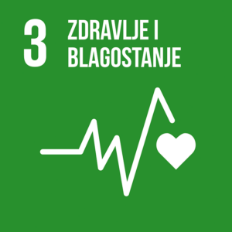 SC 5. ZDRAV, AKTIVAN I KVALITETAN ŽIVOT  SC 5. ZDRAV, AKTIVAN I KVALITETAN ŽIVOT  SC 5. ZDRAV, AKTIVAN I KVALITETAN ŽIVOT  MJERA 2.2.: RAZVOJ I MODERNIZACIJA INFRASTRUKTURE I USLUGA SOCIJALNE SKRBI U SKLADU SA STANDARDIMA KVALITETE I POTREBAMA ZAJEDNICE MJERA 2.2.: RAZVOJ I MODERNIZACIJA INFRASTRUKTURE I USLUGA SOCIJALNE SKRBI U SKLADU SA STANDARDIMA KVALITETE I POTREBAMA ZAJEDNICE MJERA 2.2.: RAZVOJ I MODERNIZACIJA INFRASTRUKTURE I USLUGA SOCIJALNE SKRBI U SKLADU SA STANDARDIMA KVALITETE I POTREBAMA ZAJEDNICE SVRHA PROVEDBE MJERE Unaprijediti kvalitetu života i jačati društvenu koheziju  socijalno ugroženih skupina stanovništva Grada Obrovca. Unaprijediti kvalitetu života i jačati društvenu koheziju  socijalno ugroženih skupina stanovništva Grada Obrovca. OPIS MJERE Dostupnost kvalitetnih socijalnih usluga i skrbi u Gradu Obrovcu koja ima znatan udio starijeg stanovništva veliki je izazov. Provedbom predmetne mjere planira se obuhvatiti pružanje izvaninstitucionalne podrške u domovima korisnika te povećavanju kapaciteta  te razvoju potrebne infrastrukture. Dodatni napori bit će usmjereni ka jačanju socijalnih usluga u zajednici radi ubrzavanja procesa deinstitucionalizacije. Obuhvat programa socijalne pomoći povećat će se za najsiromašniji dio stanovništva, a primjenom odgovarajućih kriterija omogućit će se pravednija raspodjela socijalne pomoći te učinkovitija dostupnost iste. Dostupnost kvalitetnih socijalnih usluga i skrbi u Gradu Obrovcu koja ima znatan udio starijeg stanovništva veliki je izazov. Provedbom predmetne mjere planira se obuhvatiti pružanje izvaninstitucionalne podrške u domovima korisnika te povećavanju kapaciteta  te razvoju potrebne infrastrukture. Dodatni napori bit će usmjereni ka jačanju socijalnih usluga u zajednici radi ubrzavanja procesa deinstitucionalizacije. Obuhvat programa socijalne pomoći povećat će se za najsiromašniji dio stanovništva, a primjenom odgovarajućih kriterija omogućit će se pravednija raspodjela socijalne pomoći te učinkovitija dostupnost iste. KLJUČNE AKTIVNOSTI:  1. Unaprjeđenje društvene infrastrukture za pružanje socijalne skrbi i zaštite 2. Aktivnosti vezane za pružanje socijalne skrbi osjetljivim skupinama 3. Dodjela subvencija, pomoći i donacija i pružanje skrbi nemoćnima 1. Unaprjeđenje društvene infrastrukture za pružanje socijalne skrbi i zaštite 2. Aktivnosti vezane za pružanje socijalne skrbi osjetljivim skupinama 3. Dodjela subvencija, pomoći i donacija i pružanje skrbi nemoćnima ROK PROVEDBE:  2021. – 2025. 2021. – 2025. POKAZATELJ REZULTATA Početna vrijednost Ciljana vrijednost BROJ MODERNIZIRANIH OBJEKATA 0 (2021)2 (2025)BROJ KORISNIKA IZVANinstitucijskih SOCIJALNIH USLUGA   50 (2021)200 (2025)DOPRINOS PRIORITETIMA EU DIGITALNA TRANSFORMACIJA DOPRINOS CILJEVIMA ODRŽIVOG RAZVOJA UN AGENDE 2030 SDG 10:  Smanjiti nejednakost unutar i između država SC 5. ZDRAV, AKTIVAN I KVALITETAN ŽIVOT SC 5. ZDRAV, AKTIVAN I KVALITETAN ŽIVOT SC 5. ZDRAV, AKTIVAN I KVALITETAN ŽIVOT Mjera 2.3.: Unaprjeđenje razine zdravstvene zaštite i socijalne skrbi u ruralnim područjimaMjera 2.3.: Unaprjeđenje razine zdravstvene zaštite i socijalne skrbi u ruralnim područjimaMjera 2.3.: Unaprjeđenje razine zdravstvene zaštite i socijalne skrbi u ruralnim područjimaSvrha provedbe mjereUnaprijediti kvalitetu života socijalno ugroženih skupina stanovništva na području Grada Obrovca.Unaprijediti kvalitetu života socijalno ugroženih skupina stanovništva na području Grada Obrovca.Opis mjereDostupnost kvalitetnih socijalnih usluga i skrbi u Gradu Obrovcu koja ima znatan udio starijeg stanovništva veliki je izazov. Provedbom predmetne mjere planira se obuhvatiti pružanje izvaninstitucionalne podrške u domovima korisnika te povećavanju kapaciteta. Dodatni napori bit će usmjereni ka jačanju socijalnih usluga u zajednici radi ubrzavanja procesa deinstitucionalizacije. Obuhvat programa socijalne pomoći povećat će se za najsiromašniji dio stanovništva, a primjenom odgovarajućih kriterija omogućit će se pravednija raspodjela socijalne pomoći te učinkovitija dostupnost iste. Dostupnost kvalitetnih socijalnih usluga i skrbi u Gradu Obrovcu koja ima znatan udio starijeg stanovništva veliki je izazov. Provedbom predmetne mjere planira se obuhvatiti pružanje izvaninstitucionalne podrške u domovima korisnika te povećavanju kapaciteta. Dodatni napori bit će usmjereni ka jačanju socijalnih usluga u zajednici radi ubrzavanja procesa deinstitucionalizacije. Obuhvat programa socijalne pomoći povećat će se za najsiromašniji dio stanovništva, a primjenom odgovarajućih kriterija omogućit će se pravednija raspodjela socijalne pomoći te učinkovitija dostupnost iste. KlJUČNE Aktivnosti1.Izgradnja CPUZ Tereza2.Osiguranje ravnomjerne dostupnosti socijalnih usluga1.Izgradnja CPUZ Tereza2.Osiguranje ravnomjerne dostupnosti socijalnih uslugaRok provedbe 2021. – 2025.2021. – 2025.Pokazatelj rezultataPočetna vrijednostCiljana vrijednostBroj korisnika socijalnih usluga (potpora/pomoći) GRADA0 (2021.)200 (2025.)DOPRINOS Prioritetima EUn/pDOPRINOS CILJEVIMA ODRŽIVOG RAZVOJA UN AGENDE 2030SDG 1: Iskorijeniti siromaštvo svuda i u svim oblicima SDG 3: Osigurati zdrav život i promovirati blagostanje za ljude svih generacija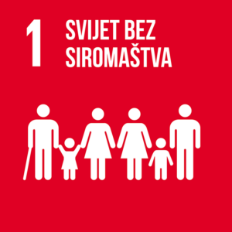 SC 5. ZDRAV, AKTIVAN I KVALITETAN ŽIVOT SC 5. ZDRAV, AKTIVAN I KVALITETAN ŽIVOT SC 5. ZDRAV, AKTIVAN I KVALITETAN ŽIVOT Mjera 2.4.: UNAPRJEĐENJE SPORTSKE INFRASTRUKTURE I SUSTAVA ZA KONKURENTAN NATJECATELJSKI SPORT  Mjera 2.4.: UNAPRJEĐENJE SPORTSKE INFRASTRUKTURE I SUSTAVA ZA KONKURENTAN NATJECATELJSKI SPORT  Mjera 2.4.: UNAPRJEĐENJE SPORTSKE INFRASTRUKTURE I SUSTAVA ZA KONKURENTAN NATJECATELJSKI SPORT  Svrha provedbe mjereIzgraditi infrastrukturu za poticanje bavljenja športskim aktivnostima i natjecateljski sport te ulagati u razvoj mladih sportaša Grada Obrovca.Izgraditi infrastrukturu za poticanje bavljenja športskim aktivnostima i natjecateljski sport te ulagati u razvoj mladih sportaša Grada Obrovca.Opis mjereU svrhu provedbe mjere sustavno će se provoditi aktivnosti ulaganja u povećanje dostupnosti kvalitetnih sportskih sadržaja na području Grada Obrovca. Poticat će se rad športskih klubova i aktivnosti namijenjenih natjecateljskom sportu.U svrhu provedbe mjere sustavno će se provoditi aktivnosti ulaganja u povećanje dostupnosti kvalitetnih sportskih sadržaja na području Grada Obrovca. Poticat će se rad športskih klubova i aktivnosti namijenjenih natjecateljskom sportu.KlJUČNE Aktivnosti1. Izgradnja i rekonstrukcija sportskih objekata i infrastrukture2 Aktivnosti poticanja organizacije i sudjelovanja u sportskim natjecanjima1. Izgradnja i rekonstrukcija sportskih objekata i infrastrukture2 Aktivnosti poticanja organizacije i sudjelovanja u sportskim natjecanjimaRok provedbe2021. – 2025.2021. – 2025.Pokazatelj rezultataPočetna vrijednostCiljana vrijednostBroj novih i/ili rekonstruiranih javnih sportskih terena/ igrališta0 (2021.)1 (2025.)Broj sportskih klubova koji primaju subvenciju za športska natjecanja3 (2021.)4 (2025.)DOPRINOS Prioritetima EUZELENA TRANZICIJADOPRINOS CILJEVIMA ODRŽIVOG RAZVOJA UN AGENDE 2030SDG 3: Osigurati zdrav život i promovirati blagostanje za ljude svih generacijaSC 5. ZDRAV, AKTIVAN I KVALITETAN ŽIVOT  SC 5. ZDRAV, AKTIVAN I KVALITETAN ŽIVOT  SC 5. ZDRAV, AKTIVAN I KVALITETAN ŽIVOT  MJERA 2.5.: UNAPRJEĐENJE SPORTSKE INFRASTRUKTURE I SUSTAVA PREDŠKOLSKOG, ŠKOLSKOG I AKADEMSKOG SPORTA   MJERA 2.5.: UNAPRJEĐENJE SPORTSKE INFRASTRUKTURE I SUSTAVA PREDŠKOLSKOG, ŠKOLSKOG I AKADEMSKOG SPORTA   MJERA 2.5.: UNAPRJEĐENJE SPORTSKE INFRASTRUKTURE I SUSTAVA PREDŠKOLSKOG, ŠKOLSKOG I AKADEMSKOG SPORTA   SVRHA PROVEDBE MJERE Izgraditi infrastrukturu za poticanje bavljenja športskim aktivnostima osobito kod djece predškolskog i školskog uzrasta te mladih.  Izgraditi infrastrukturu za poticanje bavljenja športskim aktivnostima osobito kod djece predškolskog i školskog uzrasta te mladih.  OPIS MJERE U svrhu provedbe ove mjere ulagat će se u izgradnju infrastrukture važne za bavljenje sportom u predškolstvu, osnovnim i srednjim školama. Poticat će se i zdrav i aktivan život promocijom biciklističkih i ostalih aktivnosti te ulagati u povezanu infrastrukturu. U okviru mjere podržavat će se i projekti i programi koji promoviraju zdravu prehranu i tjelesnu aktivnost među vrtićkom i školskom djecom imajući na umu činjenicu da se zdrave navike stječu u najranijoj dobi U svrhu provedbe ove mjere ulagat će se u izgradnju infrastrukture važne za bavljenje sportom u predškolstvu, osnovnim i srednjim školama. Poticat će se i zdrav i aktivan život promocijom biciklističkih i ostalih aktivnosti te ulagati u povezanu infrastrukturu. U okviru mjere podržavat će se i projekti i programi koji promoviraju zdravu prehranu i tjelesnu aktivnost među vrtićkom i školskom djecom imajući na umu činjenicu da se zdrave navike stječu u najranijoj dobi KLJUČNE AKTIVNOSTI:  1. Unaprjeđenje dostupnosti sportsko-rekreacijskih sadržaja 2. Poticanje razvoja sporta i rekreacije 1. Unaprjeđenje dostupnosti sportsko-rekreacijskih sadržaja 2. Poticanje razvoja sporta i rekreacije ROK PROVEDBE:  2021. – 2025. 2021. – 2025. POKAZATELJ REZULTATA Početna vrijednost Ciljana vrijednost BROJ NOVIH I/ILI REKONSTRUIRANIH  SPORTSko - REKREATIVNIH TERENA/ DJEČJIH IGRALIŠTA 1 (2021.)3 (2025.)BROJ KORISNIKA SPORTSKO-REKREACIJSKIH SADRŽAJA  30 (2021.)200 (2025.)DOPRINOS PRIORITETIMA EU  ZELENA TRANZICIJA DOPRINOS CILJEVIMA ODRŽIVOG RAZVOJA UN AGENDE 2030 SDG 3: Zdravlje – Osigurati zdrav život i promovirati blagostanje za ljude svih generacija SC 5. ZDRAV, AKTIVAN I KVALITETAN ŽIVOT SC 5. ZDRAV, AKTIVAN I KVALITETAN ŽIVOT SC 5. ZDRAV, AKTIVAN I KVALITETAN ŽIVOT Mjera 2.6.: POTICANJE I UNAPRJEĐENJE DOSTUPNOSTI REKREACIJE I TJELESNOG VJEŽBANJA GRAĐANAMjera 2.6.: POTICANJE I UNAPRJEĐENJE DOSTUPNOSTI REKREACIJE I TJELESNOG VJEŽBANJA GRAĐANAMjera 2.6.: POTICANJE I UNAPRJEĐENJE DOSTUPNOSTI REKREACIJE I TJELESNOG VJEŽBANJA GRAĐANASvrha provedbe mjereUključiti u sport i sportsku rekreaciju što veći broj stanovnika Grada Obrovca, a osobito djece i mladih, osoba s invaliditetom, turista i osoba treće životne dobi kroz poticanje bavljenja sportskim aktivnostima i promoviranjem aktivnog, zdravog načina života.Uključiti u sport i sportsku rekreaciju što veći broj stanovnika Grada Obrovca, a osobito djece i mladih, osoba s invaliditetom, turista i osoba treće životne dobi kroz poticanje bavljenja sportskim aktivnostima i promoviranjem aktivnog, zdravog načina života.Opis mjereVježbanje i rekreacija, briga o fizičkom i psihičkom zdravlju, te uključivanju tjelesne aktivnosti u svakodnevni život predstavljaju prioritet za svakog pojedinca te za cjelokupnu zajednicu. Ova mjera uključuje izgradnju pripadajuće infrastrukture poput vanjskih sportskih igrališta i vježbališta, podržavanje projekata i programa kojima se promoviraju tjelesna aktivnost i zdrava prehrana. Kroz uključivanje građana u rekreaciju, omogućavanje bavljenjem sportskim i rekreativnim aktivnostima, potiče se zdrav i aktivan život, te se na taj način poboljšava kvaliteta života svih građana na području Grada Obrovca. Vježbanje i rekreacija, briga o fizičkom i psihičkom zdravlju, te uključivanju tjelesne aktivnosti u svakodnevni život predstavljaju prioritet za svakog pojedinca te za cjelokupnu zajednicu. Ova mjera uključuje izgradnju pripadajuće infrastrukture poput vanjskih sportskih igrališta i vježbališta, podržavanje projekata i programa kojima se promoviraju tjelesna aktivnost i zdrava prehrana. Kroz uključivanje građana u rekreaciju, omogućavanje bavljenjem sportskim i rekreativnim aktivnostima, potiče se zdrav i aktivan život, te se na taj način poboljšava kvaliteta života svih građana na području Grada Obrovca. KLJUČNE Aktivnosti1. Unaprjeđenje dostupnosti sportsko-rekreacijskih sadržaja2. Poticanje razvoja sporta i rekreacije3. Financiranje rada športskih udruga4. Unaprjeđenje infrastrukture za športsku rekreaciju1. Unaprjeđenje dostupnosti sportsko-rekreacijskih sadržaja2. Poticanje razvoja sporta i rekreacije3. Financiranje rada športskih udruga4. Unaprjeđenje infrastrukture za športsku rekreacijuRok provedbe2021. – 2025.2021. – 2025.Pokazatelj rezultataPočetna vrijednostCiljana vrijednostBroj novih i/ili rekonstruiranih javnih sportskih terena/ igrališta1(2021.)3 (2025.)Broj sportskih klubova koji primaju subvenciju za  programe športske rekreacije3 (2021.)4 (2025.)DOPRINOS Prioritetima EUZELENA TRANZICIJADOPRINOS CILJEVIMA ODRŽIVOG RAZVOJA UN AGENDE 2030SDG 3: Osigurati zdrav život i promovirati blagostanje za ljude svih generacijaSC 6. Demografska revitalizacija i bolji položaj obiteljiSC 6. Demografska revitalizacija i bolji položaj obiteljiSC 6. Demografska revitalizacija i bolji položaj obiteljiMjera 2.7.: Unapređenje dostupnosti društvene infrastrukture za mlade i obitelj Mjera 2.7.: Unapređenje dostupnosti društvene infrastrukture za mlade i obitelj Mjera 2.7.: Unapređenje dostupnosti društvene infrastrukture za mlade i obitelj Svrha provedbe mjereUnapređenje društvene infrastrukture kroz izgradnju i obnovu društvene infrastrukture i kreiranje novih društvenih sadržaja  za mlade i obitelji na području Grada Obrovca Unapređenje društvene infrastrukture kroz izgradnju i obnovu društvene infrastrukture i kreiranje novih društvenih sadržaja  za mlade i obitelji na području Grada Obrovca Opis mjereUlaganje u gradnju, rekonstrukciju i opremanje objekata društvene infrastrukture, nužni su preduvjet za poboljšanje ukupne gospodarsko – društvene perspektive na području Grada Obrovca. U svrhu zaustavljanja trenda iseljavanja, potrebna su daljnja ulaganja i to kroz razvoj i unaprjeđenje sustava potpora i programa te unaprjeđenje dostupnosti društvene infrastrukture za mlade i obitelji. Razvojem pratećih društvenih sadržaja, rekonstrukcijom dječjeg vrtića radi povećanja kapaciteta, društvenih domova, dječjih igrališta, čitaonica i drugih sadržaja zaokružit će se  potreba za kvalitetnim usklađivanjem obiteljskog života i poslovnih obveza, kao i prilagodba ostale društvene infrastrukture potrebama obitelji s djecom. Ova mjera obuhvaća izgradnju objekata društvene namjene u kojima se odvijaju socijalne, edukativne i ostale društvene aktivnosti koje predstavljaju instrument integracije lokalnog stanovništva. Ulaganje u gradnju, rekonstrukciju i opremanje objekata društvene infrastrukture, nužni su preduvjet za poboljšanje ukupne gospodarsko – društvene perspektive na području Grada Obrovca. U svrhu zaustavljanja trenda iseljavanja, potrebna su daljnja ulaganja i to kroz razvoj i unaprjeđenje sustava potpora i programa te unaprjeđenje dostupnosti društvene infrastrukture za mlade i obitelji. Razvojem pratećih društvenih sadržaja, rekonstrukcijom dječjeg vrtića radi povećanja kapaciteta, društvenih domova, dječjih igrališta, čitaonica i drugih sadržaja zaokružit će se  potreba za kvalitetnim usklađivanjem obiteljskog života i poslovnih obveza, kao i prilagodba ostale društvene infrastrukture potrebama obitelji s djecom. Ova mjera obuhvaća izgradnju objekata društvene namjene u kojima se odvijaju socijalne, edukativne i ostale društvene aktivnosti koje predstavljaju instrument integracije lokalnog stanovništva. Aktivnosti1. Uređenje društvenog doma2. Izgradnja novih i uređenje, opremanje i rekonstrukcija postojećih dječjih igrališta1. Uređenje društvenog doma2. Izgradnja novih i uređenje, opremanje i rekonstrukcija postojećih dječjih igralištaRok provedbe2021. – 2025.2021. – 2025.Pokazatelj rezultataPočetna vrijednostCiljana vrijednostBroj društvenih domova1 (2021.)2 (2025.)Broj dječjih igrališta2 (2021.)5(2025.)DOPRINOS PRIOrITETIMA EUZELENA TRANZICIJADIGITALNA TRANSFORMACIJADOPRINOS CILJEVIMA ODRŽIVOG RAZVOJA UN AGENDE 2030SDG 3: Osigurati zdrav život i promicati blagostanje svih ljudi svih starosnih skupina
SDG 10Smanjiti nejednakosti unutar zemalja i među zemljama"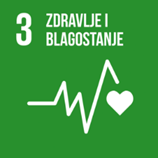 SC 7. sigurnost za stabilan razvojSC 7. sigurnost za stabilan razvojSC 7. sigurnost za stabilan razvojMjera 2.8.: Jačanje ljudskih kapaciteta i uvjeta rada sigurnosnih službi i sustava civilne zaštite Mjera 2.8.: Jačanje ljudskih kapaciteta i uvjeta rada sigurnosnih službi i sustava civilne zaštite Mjera 2.8.: Jačanje ljudskih kapaciteta i uvjeta rada sigurnosnih službi i sustava civilne zaštite Svrha provedbe mjereJačanje sustava zaštite i spašavanja podizanjem operativne spremnosti i osposobljenosti ljudskih resursa te poboljšanje efikasnosti i opremljenosti postojećih sredstava za intervenciju.Jačanje sustava zaštite i spašavanja podizanjem operativne spremnosti i osposobljenosti ljudskih resursa te poboljšanje efikasnosti i opremljenosti postojećih sredstava za intervenciju.Opis mjerePovećanje operativne razine i spremnosti sigurnosnih službi za spašavanje ljudi i imovine ugroženih požarom i eksplozijom te pravodobno pružanje pomoći u prometnim nezgodama i opasnim situacijama. Unaprjeđenjem ove vrste infrastrukture omogućit će se osposobljavanje i usavršavanje članova protupožarne i civilne zaštite kroz teorijsku nastavu i pokazne vježbe te promicanje vatrogastva kao stručne i humanitarne djelatnosti među djecom i mladima.Povećanje operativne razine i spremnosti sigurnosnih službi za spašavanje ljudi i imovine ugroženih požarom i eksplozijom te pravodobno pružanje pomoći u prometnim nezgodama i opasnim situacijama. Unaprjeđenjem ove vrste infrastrukture omogućit će se osposobljavanje i usavršavanje članova protupožarne i civilne zaštite kroz teorijsku nastavu i pokazne vježbe te promicanje vatrogastva kao stručne i humanitarne djelatnosti među djecom i mladima.Aktivnosti1. Aktivnosti vezane za pružanje vatrogasne i civilne zaštite2. Poboljšanje opremljenosti i kapaciteta protupožarnih snaga3. Aktivnosti informiranja stanovništva iz područja protupožarne zaštite1. Aktivnosti vezane za pružanje vatrogasne i civilne zaštite2. Poboljšanje opremljenosti i kapaciteta protupožarnih snaga3. Aktivnosti informiranja stanovništva iz područja protupožarne zaštiteRok provedbe2021. – 2025.2021. – 2025.Pokazatelj rezultataPočetna vrijednostCiljana vrijednostBroj vatrogasnih intervencija21 (2021.)50 (2025.)DOPRINOS PRIorITETIMA EUZELENA TRANZICIJADOPRINOS CILJEVIMA ODRŽIVOG RAZVOJA UN AGENDE 2030SDG 11Učiniti gradove i ljudska naselja uključivima, sigurnima, otpornima i održivima"SDG 13Poduzeti hitne mjere u borbi protiv klimatskih promjena i njihovih negativnih utjecaja (priznajući da je UNFCCC glavni međunarodni, međuvladin forum za pregovaranje o globalnom odgovoru na klimatske promjene)SC 8. EKOLOŠKA I ENERGETSKA TRANZICIJA ZA KLIMATSKU NEUTRALNOSTSC 8. EKOLOŠKA I ENERGETSKA TRANZICIJA ZA KLIMATSKU NEUTRALNOSTSC 8. EKOLOŠKA I ENERGETSKA TRANZICIJA ZA KLIMATSKU NEUTRALNOSTMjera 3.1.: Razvoj zelene infrastrukture na urbanim područjima i stvaranje zelenih gradovaMjera 3.1.: Razvoj zelene infrastrukture na urbanim područjima i stvaranje zelenih gradovaMjera 3.1.: Razvoj zelene infrastrukture na urbanim područjima i stvaranje zelenih gradovaSvrha provedbe mjereOčuvanje visoke razine kvalitete okoliša Grada Obrovca.Očuvanje visoke razine kvalitete okoliša Grada Obrovca.Opis mjereKroz razvoj zelene infrastrukture na području Grada Obrovca ulagat će se u stvaranje zdravijeg i ugodnijeg okruženja kroz uređenje zelenih površina, zelenih otoka i drvoreda. Razvijat će se i održavati sve zelene javne površine u svrhu stvaranja novih i održavanja postojećih zelenih oaza na području Grada.  Kroz razvoj zelene infrastrukture na području Grada Obrovca ulagat će se u stvaranje zdravijeg i ugodnijeg okruženja kroz uređenje zelenih površina, zelenih otoka i drvoreda. Razvijat će se i održavati sve zelene javne površine u svrhu stvaranja novih i održavanja postojećih zelenih oaza na području Grada.  Aktivnosti1. Uređenje i održavanje zelenih površina2. Aktivnosti zaštite okoliša2. Aktivnosti uređenja zelenih otoka i parkova1. Uređenje i održavanje zelenih površina2. Aktivnosti zaštite okoliša2. Aktivnosti uređenja zelenih otoka i parkovaRok provedbe2021. – 2025.2021. – 2025.Pokazatelj rezultataPočetna vrijednostCiljana vrijednostPovršina uređenih zelenih površina (m2)7.000 (2021.)20.000 (2025.)DOPRINOS PRIorITETIMA EUZELENA TRANZICIJADOPRINOS CILJEVIMA ODRŽIVOG RAZVOJA UN AGENDE 2030SDG 11Učiniti gradove i ljudska naselja uključivima, sigurnima, otpornima i održivima"SDG 13Poduzeti hitne mjere u borbi protiv klimatskih promjena i njihovih negativnih utjecaja (priznajući da je UNFCCC glavni međunarodni, međuvladin forum za pregovaranje o globalnom odgovoru na klimatske promjene)"SDG 15: Zaštititi, uspostaviti i promovirati održivo korištenje kopnenih ekosustava, održivo upravljati šumama, suzbiti dezertifikaciju, zaustaviti degradaciju tla te spriječiti uništavanje biološke raznolikosti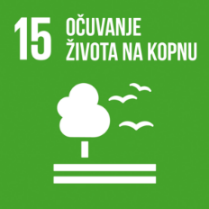 SC 8. EKOLOŠKA I ENERGETSKA TRANZICIJA ZA KLIMATSKU NEUTRALNOSTSC 8. EKOLOŠKA I ENERGETSKA TRANZICIJA ZA KLIMATSKU NEUTRALNOSTSC 8. EKOLOŠKA I ENERGETSKA TRANZICIJA ZA KLIMATSKU NEUTRALNOSTMjera 3.2: Unaprjeđenje sustava gospodarenja komunalnim otpadom i poticanje prijelaza na kružno gospodarstvoMjera 3.2: Unaprjeđenje sustava gospodarenja komunalnim otpadom i poticanje prijelaza na kružno gospodarstvoMjera 3.2: Unaprjeđenje sustava gospodarenja komunalnim otpadom i poticanje prijelaza na kružno gospodarstvoSvrha provedbe mjereUnaprijediti sustav gospodarenja otpadom, održavanja čistoće javnih površina i zaštite okoliša na području Grada Obrovca.Unaprijediti sustav gospodarenja otpadom, održavanja čistoće javnih površina i zaštite okoliša na području Grada Obrovca.Opis mjereSustav gospodarenja otpadom potrebno je unaprijediti kako bi se smanjila količina otpada i onečišćenje prostora otpadom te povećao stupanj odvajanja otpada. Prvenstveno je potrebno poticati aktivnosti jačanja svijesti i informiranja lokalnog stanovništva i posjetitelja o važnostima pravilnog sortiranja otpada na sabirnim mjestima. Provedbom aktivnosti u sklopu predmetne mjere izgradit će se reciklažno dvorište čime se pridonosi ukupnom jačanju sustava gospodarenja otpadom odnosno smanjenju količine otpada, odvojenom prikupljanju, recikliranju i oporabi istog.Sustav gospodarenja otpadom potrebno je unaprijediti kako bi se smanjila količina otpada i onečišćenje prostora otpadom te povećao stupanj odvajanja otpada. Prvenstveno je potrebno poticati aktivnosti jačanja svijesti i informiranja lokalnog stanovništva i posjetitelja o važnostima pravilnog sortiranja otpada na sabirnim mjestima. Provedbom aktivnosti u sklopu predmetne mjere izgradit će se reciklažno dvorište čime se pridonosi ukupnom jačanju sustava gospodarenja otpadom odnosno smanjenju količine otpada, odvojenom prikupljanju, recikliranju i oporabi istog.Ključne Aktivnosti1. Redovna djelatnost uklanjanja otpada, održavanja javnih površina i zaštite okoliša 2. Izgradnja i održavanje građevina za gospodarenje otpadom (reciklažnog dvorišta i sl.)3. Identifikacija, sanacija i zatvaranje ilegalnih odlagališta otpada4. Uspostava cjelovitog sustava za održivo gospodarenje otpadom1. Redovna djelatnost uklanjanja otpada, održavanja javnih površina i zaštite okoliša 2. Izgradnja i održavanje građevina za gospodarenje otpadom (reciklažnog dvorišta i sl.)3. Identifikacija, sanacija i zatvaranje ilegalnih odlagališta otpada4. Uspostava cjelovitog sustava za održivo gospodarenje otpadomRok provedbe2021. – 2025.2021. – 2025.Pokazatelj rezultataPočetna vrijednostCiljana vrijednostBroj saniranih lokaliteta ilegalnih odlagališta otpada0 (2021.)                 40 (2025.)Količina prikupljenog recikliranog otpada (t)0 (2021.)1 000 (2025.)Broj korisnika kojima je omogućeno odvojeno prikupljanje otpada0 (2021.)4 000 (2025.)DOPRINOS Prioritetima EUZELENA TRANZICIJA DOPRINOS CILJEVIMA ODRŽIVOG RAZVOJA UN AGENDE 2030SDG 13 : Poduzeti hitne akcije u borbi protiv klimatskih promjena i njihovih posljedicaSDG 15Štititi, obnavljati i promicati održivo korištenje zemaljskih ekosustava, održivo upravljati šumama, boriti se protiv dezertifikacije, zaustaviti i obrnuti proces degradacije zemljišta te zaustaviti gubitak biološke raznolikosti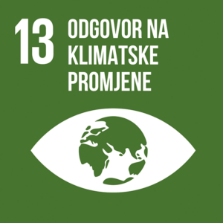 SC 8. EKOLOŠKA I ENERGETSKA TRANZICIJA ZA KLIMATSKU NEUTRALNOSTSC 8. EKOLOŠKA I ENERGETSKA TRANZICIJA ZA KLIMATSKU NEUTRALNOSTSC 8. EKOLOŠKA I ENERGETSKA TRANZICIJA ZA KLIMATSKU NEUTRALNOSTMjera 3.3.: Unaprjeđenje kvalitete i održivo upravljanje sustava vodoopskrbe i odvodnje (vodnog gospodarstva)Mjera 3.3.: Unaprjeđenje kvalitete i održivo upravljanje sustava vodoopskrbe i odvodnje (vodnog gospodarstva)Mjera 3.3.: Unaprjeđenje kvalitete i održivo upravljanje sustava vodoopskrbe i odvodnje (vodnog gospodarstva)Svrha provedbe mjereOsigurati kontinuiranu, sigurnu, kvalitetnu i dostatnu vodoopskrbu svim stanovnicima Grada unaprjeđenjem vodoopskrbnog sustava Grada Obrovca te izgraditi cjeloviti sustav za sakupljanje, pročišćavanje i dispoziciju otpadnih voda.Osigurati kontinuiranu, sigurnu, kvalitetnu i dostatnu vodoopskrbu svim stanovnicima Grada unaprjeđenjem vodoopskrbnog sustava Grada Obrovca te izgraditi cjeloviti sustav za sakupljanje, pročišćavanje i dispoziciju otpadnih voda.Opis mjereVodoopskrba stanovništva Grada riješena je gotovo u potpunosti, međutim za potrebe održivog razvoja naselja  potrebna će biti nadogradnja i širenje sustava vodoopskrbe. Grad Obrovac nema izgrađen cjeloviti sustav odvodnje otpadnih voda. Odvodnja otpadnih voda rješava se izgradnjom vlastitih vodonepropusnih sabirnih jama ili primjenom suvremenih uređaja za pročišćavanje otpadnih voda. Provedba aktivnosti u sklopu predmetne mjere doprinijet će unaprjeđenju sustava javne vodoopskrbe, javne odvodnje i pročišćavanja komunalnih otpadnih voda. Povećat će se ulaganja u modernizaciju i proširenje vodovodne mreže, sustava javne odvodnje i uređaja za pročišćavanje komunalnih otpadnih voda. Vodoopskrba stanovništva Grada riješena je gotovo u potpunosti, međutim za potrebe održivog razvoja naselja  potrebna će biti nadogradnja i širenje sustava vodoopskrbe. Grad Obrovac nema izgrađen cjeloviti sustav odvodnje otpadnih voda. Odvodnja otpadnih voda rješava se izgradnjom vlastitih vodonepropusnih sabirnih jama ili primjenom suvremenih uređaja za pročišćavanje otpadnih voda. Provedba aktivnosti u sklopu predmetne mjere doprinijet će unaprjeđenju sustava javne vodoopskrbe, javne odvodnje i pročišćavanja komunalnih otpadnih voda. Povećat će se ulaganja u modernizaciju i proširenje vodovodne mreže, sustava javne odvodnje i uređaja za pročišćavanje komunalnih otpadnih voda. Ključne Aktivnosti1. Izgradnja i rekonstrukcija mreže javne vodoopskrbe i vodnih građevina2. Izgradnja i rekonstrukcija građevina sustava javne odvodnje, uključujući i sustave za pročišćavanje otpadnih voda 1. Izgradnja i rekonstrukcija mreže javne vodoopskrbe i vodnih građevina2. Izgradnja i rekonstrukcija građevina sustava javne odvodnje, uključujući i sustave za pročišćavanje otpadnih voda Rok provedbe2021. – 2025.2021. – 2025.Pokazatelj rezultataPočetna vrijednostCiljana vrijednostKm novoizgrađene komunalne infrastrukture - sustav vodoopskrbe180.000 (2021.)210.000 (2025.)Km novoizgrađene komunalne infrastrukture - sustav odvodnje6 (2021.)60 (2025.)DOPRINOS Prioritetima EUZELENA TRANZICIJADOPRINOS CILJEVIMA ODRŽIVOG RAZVOJA UN AGENDE 2030SDG 6: Osigurati pristup pitkoj vodi za sve, održivo upravljati vodama te osigurati higijenske uvjete za sve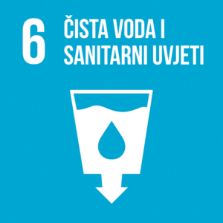 SC 8. EKOLOŠKA I ENERGETSKA TRANZICIJA ZA KLIMATSKU NEUTRALNOSTSC 8. EKOLOŠKA I ENERGETSKA TRANZICIJA ZA KLIMATSKU NEUTRALNOSTSC 8. EKOLOŠKA I ENERGETSKA TRANZICIJA ZA KLIMATSKU NEUTRALNOSTSC 8. EKOLOŠKA I ENERGETSKA TRANZICIJA ZA KLIMATSKU NEUTRALNOSTMjera 3.4.: Unaprjeđenje kvalitete i razvoj male komunalne infrastrukture i uslugaMjera 3.4.: Unaprjeđenje kvalitete i razvoj male komunalne infrastrukture i uslugaMjera 3.4.: Unaprjeđenje kvalitete i razvoj male komunalne infrastrukture i uslugaMjera 3.4.: Unaprjeđenje kvalitete i razvoj male komunalne infrastrukture i uslugaSvrha provedbe mjereIzgradnja i unapređenje svih raspoloživih oblika male komunalne infrastrukture, a osobito komunalno opremanje, održavanje i uređenje javnih površina. Izgradnja i unapređenje svih raspoloživih oblika male komunalne infrastrukture, a osobito komunalno opremanje, održavanje i uređenje javnih površina. Izgradnja i unapređenje svih raspoloživih oblika male komunalne infrastrukture, a osobito komunalno opremanje, održavanje i uređenje javnih površina. Opis mjereU svrhu provedbe predmetne mjere gradit će se i uređivati objekti male komunalne infrastrukture, nastavit će se ulaganja u proširenje i uređenje groblja, komunalno uređenje i opremanje naselja, održavanje javnih površina. U svrhu provedbe predmetne mjere gradit će se i uređivati objekti male komunalne infrastrukture, nastavit će se ulaganja u proširenje i uređenje groblja, komunalno uređenje i opremanje naselja, održavanje javnih površina. U svrhu provedbe predmetne mjere gradit će se i uređivati objekti male komunalne infrastrukture, nastavit će se ulaganja u proširenje i uređenje groblja, komunalno uređenje i opremanje naselja, održavanje javnih površina. Ključne Aktivnosti1. Aktivnosti vezane za izgradnju i održavanje komunalne infrastrukture2. Rekonstrukcija, izgradnja i investicijsko održavanje komunalnih objekata i opreme 3. Održavanje javnih površina, čišćenje i uređenje javnih površina te građevina i uređaja javne namjene4. Poboljšanje komunalne opremljenosti1. Aktivnosti vezane za izgradnju i održavanje komunalne infrastrukture2. Rekonstrukcija, izgradnja i investicijsko održavanje komunalnih objekata i opreme 3. Održavanje javnih površina, čišćenje i uređenje javnih površina te građevina i uređaja javne namjene4. Poboljšanje komunalne opremljenosti1. Aktivnosti vezane za izgradnju i održavanje komunalne infrastrukture2. Rekonstrukcija, izgradnja i investicijsko održavanje komunalnih objekata i opreme 3. Održavanje javnih površina, čišćenje i uređenje javnih površina te građevina i uređaja javne namjene4. Poboljšanje komunalne opremljenostiRok provedbe2021. – 2025.2021. – 2025.2021. – 2025.Pokazatelj rezultataPočetna vrijednostPočetna vrijednostCiljana vrijednostOdržavane javne površine u m279 000(2021.)79 000(2021.)100 000 (2025.)DOPRINOS Prioritetima EUZELENA TRANZICIJA ZELENA TRANZICIJA DOPRINOS CILJEVIMA ODRŽIVOG RAZVOJA UN AGENDE 2030DOPRINOS CILJEVIMA ODRŽIVOG RAZVOJA UN AGENDE 2030SDG 11Učiniti gradove i ljudska naselja uključivima, sigurnima, otpornima i održivima"SDG 13Poduzeti hitne mjere u borbi protiv klimatskih promjena i njihovih negativnih utjecaja (priznajući da je UNFCCC glavni međunarodni, međuvladin forum za pregovaranje o globalnom odgovoru na klimatske promjene)SC 8. EKOLOŠKA I ENERGETSKA TRANZICIJA ZA KLIMATSKU NEUTRALNOSTSC 8. EKOLOŠKA I ENERGETSKA TRANZICIJA ZA KLIMATSKU NEUTRALNOSTSC 8. EKOLOŠKA I ENERGETSKA TRANZICIJA ZA KLIMATSKU NEUTRALNOSTMjera 3.5.: Unapređenje, modernizacija i razvoj energetske infrastrukture i sustava energoopskrbeMjera 3.5.: Unapređenje, modernizacija i razvoj energetske infrastrukture i sustava energoopskrbeMjera 3.5.: Unapređenje, modernizacija i razvoj energetske infrastrukture i sustava energoopskrbeSvrha provedbe mjereOsigurati kontinuiranu, sigurnu, kvalitetnu i dostatnu energoopskrbu Grada Obrovca u skladu s gospodarskim razvojem i potrebama stanovništva.Osigurati kontinuiranu, sigurnu, kvalitetnu i dostatnu energoopskrbu Grada Obrovca u skladu s gospodarskim razvojem i potrebama stanovništva.Opis mjereRazvoj  Grada Obrovca nameće potrebu za daljnjim unaprjeđenjem te širenjem mreže energetske infrastrukture te sustava energoopskbe. Ovom mjerom predviđene su aktivnosti daljnjeg širenja mreže energetske infrastrukture te sustava energoopskbe u poslovnim i stambenim zonama.Razvoj  Grada Obrovca nameće potrebu za daljnjim unaprjeđenjem te širenjem mreže energetske infrastrukture te sustava energoopskbe. Ovom mjerom predviđene su aktivnosti daljnjeg širenja mreže energetske infrastrukture te sustava energoopskbe u poslovnim i stambenim zonama.Ključne Aktivnosti1. Izgradnja komunalne infrastrukture- infrastr.vodovi1. Izgradnja komunalne infrastrukture- infrastr.vodoviRok provedbe2021. – 2025.2021. – 2025.Pokazatelj rezultataPočetna vrijednostCiljana vrijednostKm novoizgrađene komunalne infrastrukture - infrastr. vodovi5 (2021.)50 (2025.)DOPRINOS Prioritetima EUn/pDOPRINOS CILJEVIMA ODRŽIVOG RAZVOJA UN AGENDE 2030SDG 7Osigurati financijski dostupnu, pouzdanu, održivu i modernu energiju za sveSC 8. EKOLOŠKA I ENERGETSKA TRANZICIJA ZA KLIMATSKU NEUTRALNOSTSC 8. EKOLOŠKA I ENERGETSKA TRANZICIJA ZA KLIMATSKU NEUTRALNOSTSC 8. EKOLOŠKA I ENERGETSKA TRANZICIJA ZA KLIMATSKU NEUTRALNOSTMjera 3.6.: povećanje energetske učinkovitosti i zgrada u javnom i privatnom sektoruMjera 3.6.: povećanje energetske učinkovitosti i zgrada u javnom i privatnom sektoruMjera 3.6.: povećanje energetske učinkovitosti i zgrada u javnom i privatnom sektoruSvrha provedbe mjereSmanjiti potrošnju energije javnog sektora Grada Obrovca, povećati energetsku učinkovitost te pridonijeti smanjivanju onečišćenja zraka.Smanjiti potrošnju energije javnog sektora Grada Obrovca, povećati energetsku učinkovitost te pridonijeti smanjivanju onečišćenja zraka.Opis mjereOvom mjerom predviđaju se aktivnosti održavanja i modernizacije javne rasvjete, uređenja i energetske obnove objekata javne i stambene namjene kao i poticanje korištenja obnovljivih izvora energije kroz ugradnju solarnih kolektora, ugradnju dizalica topline, rekonstrukciju vanjske ovojnice, rekonstrukciju stolarije, rekonstrukciju sustava grijanja i zamjene energenata za zgrade javne namjene, energetske preglede i certificiranje zgrada javnih ustanova, planiranje i provedbe projekta EE i OIE na području Grada Obrovca. Ovom mjerom predviđaju se aktivnosti održavanja i modernizacije javne rasvjete, uređenja i energetske obnove objekata javne i stambene namjene kao i poticanje korištenja obnovljivih izvora energije kroz ugradnju solarnih kolektora, ugradnju dizalica topline, rekonstrukciju vanjske ovojnice, rekonstrukciju stolarije, rekonstrukciju sustava grijanja i zamjene energenata za zgrade javne namjene, energetske preglede i certificiranje zgrada javnih ustanova, planiranje i provedbe projekta EE i OIE na području Grada Obrovca. Ključne Aktivnosti1. Održavanje i modernizacija javne rasvjete2. Unaprjeđenje i energetska obnova objekata javne i stambene namjene3. Poticanje korištenja obnovljivih izvora energije u stanovanju i sl.1. Održavanje i modernizacija javne rasvjete2. Unaprjeđenje i energetska obnova objekata javne i stambene namjene3. Poticanje korištenja obnovljivih izvora energije u stanovanju i sl.Rok provedbe2021. – 2025.2021. – 2025.Pokazatelj rezultataPočetna vrijednostCiljana vrijednostBroj energetski obnovljenih objekata javne namjene2 (2021.)10 (2025.)Broj postavljenih novih energetski efikasnih rasvjetnih tijela1500 (2021.)2 500 (2025.)DOPRINOS Prioritetima EUZELENA TRANZICIJA DOPRINOS CILJEVIMA ODRŽIVOG RAZVOJA UN AGENDE 2030SDG 7Osigurati financijski dostupnu, pouzdanu, održivu i modernu energiju za sveSDG 13: Poduzeti hitne akcije u borbi protiv klimatskih promjena i njihovih posljedicaSC 9. SAMODOSTATNOST U HRANI I RAZVOJ BIOGOSPODARSTVA  SC 9. SAMODOSTATNOST U HRANI I RAZVOJ BIOGOSPODARSTVA  SC 9. SAMODOSTATNOST U HRANI I RAZVOJ BIOGOSPODARSTVA  MJERA 3.7.: RAZVOJ POTPORNE INFRASTRUKTURE ZA POTREBE POLJOPRIVREDNE PROIZVODNJE  MJERA 3.7.: RAZVOJ POTPORNE INFRASTRUKTURE ZA POTREBE POLJOPRIVREDNE PROIZVODNJE  MJERA 3.7.: RAZVOJ POTPORNE INFRASTRUKTURE ZA POTREBE POLJOPRIVREDNE PROIZVODNJE  SVRHA PROVEDBE MJERE Izgraditi i opremiti logističku infrastrukturu u svrhu jačanja konkurentnosti i položaja poljoprivrednih proizvođača na tržištu. Izgraditi i opremiti logističku infrastrukturu u svrhu jačanja konkurentnosti i položaja poljoprivrednih proizvođača na tržištu. OPIS MJERE Grad Obrovac prepoznao je rastuću potrebu lokalnih OPG - ovaca za trženjem njihovih proizvoda putem kratkih lanaca opskrbe. U okviru predmetne mjere Grad Obrovac će provedbom kapitalnog projekta uređenja tržnice u Obrovcu osigurati OPG – ovima modernu i dostupnu tržnicu koja će lokalnim proizvođačima osigurati povećanje dohotka i konkurentniji položaj na tržištu.  Grad Obrovac prepoznao je rastuću potrebu lokalnih OPG - ovaca za trženjem njihovih proizvoda putem kratkih lanaca opskrbe. U okviru predmetne mjere Grad Obrovac će provedbom kapitalnog projekta uređenja tržnice u Obrovcu osigurati OPG – ovima modernu i dostupnu tržnicu koja će lokalnim proizvođačima osigurati povećanje dohotka i konkurentniji položaj na tržištu.  KLJUČNE AKTIVNOSTI:  1. Uređenje tržnice u Obrovcu1. Uređenje tržnice u ObrovcuROK PROVEDBE:  2021. – 2025. 2021. – 2025. POKAZATELJ REZULTATA Početna vrijednost Ciljana vrijednost Broj OPG – ova koji koristi prostor tržnice 210DOPRINOS PRIORITETIMA EU ZELENA TRANZICIJA  DIGITALNA TRANSFORMACIJA DOPRINOS CILJEVIMA ODRŽIVOG RAZVOJA UN AGENDE 2030 SDG 2: Iskorijeniti glad, postići sigurnost u opskrbi hranom, unaprijediti kvalitetu prehrane i promovirati održivu poljoprivredu SC 9. SAMODOSTATNOST U HRANI I RAZVOJ BIOGOSPODARSTVA SC 9. SAMODOSTATNOST U HRANI I RAZVOJ BIOGOSPODARSTVA SC 9. SAMODOSTATNOST U HRANI I RAZVOJ BIOGOSPODARSTVA MJERA 3.8.: poticanje uvođenja novih tehnologija i proizvodnih praksi za potrebe povećanja otpornosti, produktivnosti i održivosti poljoprivredne proizvodnje MJERA 3.8.: poticanje uvođenja novih tehnologija i proizvodnih praksi za potrebe povećanja otpornosti, produktivnosti i održivosti poljoprivredne proizvodnje MJERA 3.8.: poticanje uvođenja novih tehnologija i proizvodnih praksi za potrebe povećanja otpornosti, produktivnosti i održivosti poljoprivredne proizvodnje SVRHA PROVEDBE MJERE Razvoj otporne, održive i produktivne poljoprivrede uvođenjem novih tehnologija i jačanjem kapaciteta domaćih proizvođača Razvoj otporne, održive i produktivne poljoprivrede uvođenjem novih tehnologija i jačanjem kapaciteta domaćih proizvođača OPIS MJERE Uspostava sustava navodnjavanja Žegarskog polja te obnova pojilišta u Zelengradu će biti u fokusu razvoja poljoprivrede kao strateški bitne grane gospodarstva. Navedeno će doprinijeti jačanju otpornosti i produktivnosti obrovačke poljoprivrede. Također, potrebno je i poticati proces digitalizacije i osuvremenjivanja OPG – ova i njihovih proizvodnih praksi u svrhu povećanja otpornosti, produktivnosti i održivosti proizvodnje i prerade.Uspostava sustava navodnjavanja Žegarskog polja te obnova pojilišta u Zelengradu će biti u fokusu razvoja poljoprivrede kao strateški bitne grane gospodarstva. Navedeno će doprinijeti jačanju otpornosti i produktivnosti obrovačke poljoprivrede. Također, potrebno je i poticati proces digitalizacije i osuvremenjivanja OPG – ova i njihovih proizvodnih praksi u svrhu povećanja otpornosti, produktivnosti i održivosti proizvodnje i prerade.KLJUČNE AKTIVNOSTI:  1. Subvencije u poljoprivredi 2. Uspostava sustava navodnjavanja u Žegarskom polju3. Obnova pojilišta u Zelengradu1. Subvencije u poljoprivredi 2. Uspostava sustava navodnjavanja u Žegarskom polju3. Obnova pojilišta u ZelengraduROK PROVEDBE:  2021. – 2025. 2021. – 2025. POKAZATELJ REZULTATA Početna vrijednost Ciljana vrijednost BROJ KORISNIKA SUBVENCIJE  40 100 DOPRINOS PRIORITETIMA EU ZELENA TRANZICIJA  DOPRINOS CILJEVIMA ODRŽIVOG RAZVOJA UN AGENDE 2030 SDG 2: Iskorijeniti glad, postići sigurnost u opskrbi hranom, unaprijediti kvalitetu prehrane i promovirati održivu poljoprivredu SC 10. Održiva mobilnostSC 10. Održiva mobilnostSC 10. Održiva mobilnostMjera 3.9.: Unaprjeđenje infrastrukture i organizacije cestovnog prometa i prometa u mirovanjuMjera 3.9.: Unaprjeđenje infrastrukture i organizacije cestovnog prometa i prometa u mirovanjuMjera 3.9.: Unaprjeđenje infrastrukture i organizacije cestovnog prometa i prometa u mirovanjuSvrha provedbe mjerePoboljšati postojeći te izgraditi kvalitetan, funkcionalni i siguran kolni i pješački prometni sustav.Poboljšati postojeći te izgraditi kvalitetan, funkcionalni i siguran kolni i pješački prometni sustav.Opis mjereU svrhu povećanja sigurnosti svih sudionika u prometu i povećanja atraktivnosti područja za realizaciju investicija potrebno je sanirati i modernizirati postojeću te izgraditi dodatnu cestovnu infrastrukturu. U sklopu ove mjere poboljšat će se kvaliteta kolnog, pješačkog i prometa u mirovanju (održavanje i uređenje parkirališta, postavljanje vertikalne i horizontalne signalizacije, uređenje autobusnih stajališta, izgradnja nogostupa, omogućavanje pristupa osobama s invaliditetom).U svrhu povećanja sigurnosti svih sudionika u prometu i povećanja atraktivnosti područja za realizaciju investicija potrebno je sanirati i modernizirati postojeću te izgraditi dodatnu cestovnu infrastrukturu. U sklopu ove mjere poboljšat će se kvaliteta kolnog, pješačkog i prometa u mirovanju (održavanje i uređenje parkirališta, postavljanje vertikalne i horizontalne signalizacije, uređenje autobusnih stajališta, izgradnja nogostupa, omogućavanje pristupa osobama s invaliditetom).Aktivnosti1. Održavanje javnih površina, asfaltnih i makadam puteva2. Izgradnja nogostupa i rekonstrukcija nerazvrstanih cesta3. Razvoj i održavanje biciklističkih i pješačkih staza4. Razvoj i održavanje prometa u mirovanju1. Održavanje javnih površina, asfaltnih i makadam puteva2. Izgradnja nogostupa i rekonstrukcija nerazvrstanih cesta3. Razvoj i održavanje biciklističkih i pješačkih staza4. Razvoj i održavanje prometa u mirovanjuRok provedbe2021. – 2025.2021. – 2025.Pokazatelj rezultataPočetna vrijednostCiljana vrijednostKm rekonstruiranih prometnica50 (2021.)100 (2025.)Broj novoizgrađenih parkirališnih mjesta 10 (2021.)50 (2025.)DOPRINOS PRIoriTETIMA EUZELENA TRANZICIJADOPRINOS CILJEVIMA ODRŽIVOG RAZVOJA UN AGENDE 2030SDG 11: Učiniti gradove i naselja uključivim, sigurnim, prilagodljivim i održivim.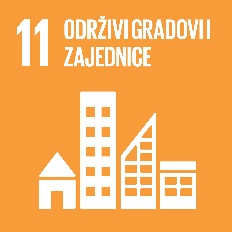 SC.11. DIGITALNA TRANZICIJA DRUŠTVA I GOSPODARSTVA SC.11. DIGITALNA TRANZICIJA DRUŠTVA I GOSPODARSTVA SC.11. DIGITALNA TRANZICIJA DRUŠTVA I GOSPODARSTVA Mjera 3.10.: Razvoj i izgradnja širokopojasne infrastrukture i elektroničkih komunikacijskih mreža vrlo velikog kapacitetaMjera 3.10.: Razvoj i izgradnja širokopojasne infrastrukture i elektroničkih komunikacijskih mreža vrlo velikog kapacitetaMjera 3.10.: Razvoj i izgradnja širokopojasne infrastrukture i elektroničkih komunikacijskih mreža vrlo velikog kapacitetaSvrha provedbe mjereZadovoljavanje preduvjeta za gospodarski i opći društveni razvoj Grada Obrovca osiguravanjem kvalitetne komunikacijske infrastrukture i mreža.Zadovoljavanje preduvjeta za gospodarski i opći društveni razvoj Grada Obrovca osiguravanjem kvalitetne komunikacijske infrastrukture i mreža.Opis mjereNa tragu tehnološke transformacije društva koju je donijela 4. industrijska revolucija za društveni i gospodarski razvoj uz ostalu komunalnu i prometnu te društvenu infrastrukturu nužna postoje kvalitetna širokopojasna infrastruktura i elektroničke komunikacijske mreže vrlo velikog kapaciteta. Ulaganja Grada Obrovca u osiguravanje besplatnog pristupa Internetu realizirat će se kroz projekt WIFI4EU, a nastavit će se kroz razvoj daljnjih projekata izgradnje širokopojasne infrastrukture i elektroničkih komunikacijskih mreže vrlo velikog kapaciteta.Na tragu tehnološke transformacije društva koju je donijela 4. industrijska revolucija za društveni i gospodarski razvoj uz ostalu komunalnu i prometnu te društvenu infrastrukturu nužna postoje kvalitetna širokopojasna infrastruktura i elektroničke komunikacijske mreže vrlo velikog kapaciteta. Ulaganja Grada Obrovca u osiguravanje besplatnog pristupa Internetu realizirat će se kroz projekt WIFI4EU, a nastavit će se kroz razvoj daljnjih projekata izgradnje širokopojasne infrastrukture i elektroničkih komunikacijskih mreže vrlo velikog kapaciteta.Aktivnosti1. Razvoj širokopojasne infrastrukture2. Osiguravanje visokokvalitetnog besplatnog pristupa internetu za građane i posjetitelje preko pristupnih točaka za Wi-Fi na javnim prostorima (WIFI4EU projekt)"1. Razvoj širokopojasne infrastrukture2. Osiguravanje visokokvalitetnog besplatnog pristupa internetu za građane i posjetitelje preko pristupnih točaka za Wi-Fi na javnim prostorima (WIFI4EU projekt)"Rok provedbe2021. – 2025.2021. – 2025.Pokazatelj rezultataPočetna vrijednostCiljana vrijednostPovršina/broj područja pokrivenih pristupnim točkama za wi-fi12 (2021.)60 (2025.)DOPRINOS PRIoriTETIMA EUZELENA TRANZICIJADIGITALNA TRANSFORMACIJADOPRINOS CILJEVIMA ODRŽIVOG RAZVOJA UN AGENDE 2030SDG 11: Učiniti gradove i naselja uključivim, sigurnim, prilagodljivim i održivim.